______________ года  № _______Об утверждении Стратегиисоциально-экономического развитиямуниципального образования «Город Горно-Алтайск» до 2035 годаВ целях создания благоприятных условий для социально-экономического развития муниципального образования «Город Горно-Алтайск», руководствуясь Федеральным законом от 28 июня 2014 года 
№ 172-ФЗ «О стратегическом планировании в Российской Федерации», Законом Республики Алтай от 8 июня 2015 года № 18-РЗ «О стратегическом планировании в Республике Алтай», пунктом 4 части 1 статьи 27 Устава муниципального образования «Город Горно-Алтайск», принятого постановлением Горно-Алтайского городского Совета депутатов от 22 марта 2018 года № 7-1,Горно-Алтайский городской Совет депутатов Р Е Ш И Л:Утвердить прилагаемую Стратегию социально-экономического развития муниципального образования «Город Горно-Алтайск» до 2035 года.Признать утратившим силу решение Горно-Алтайского городского Совета депутатов от 1 ноября 2007 года № 49-1 «Об утверждении Комплексной программы социально-экономического развития МО «Город Горно-Алтайск» на 2008-2022 годы».Настоящее решение вступает в силу после дня его официального опубликования.Утверждена решением Горно-Алтайскогогородского Совета депутатовот ___ _______ 2018 года № ____СТРАТЕГИЯ СОЦИАЛЬНО-ЭКОНОМИЧЕСКОГО РАЗВИТИЯ МУНИЦИПАЛЬНОГО ОБРАЗОВАНИЯ «ГОРОД ГОРНО – АЛТАЙСК»ДО 2035 ГОДАОбщие положенияСтратегия социально-экономического развития муниципального образования «Город Горно-Алтайск» до 2035 года (далее – Стратегия) разработана в целях создания благоприятных условий для социально-экономического развития муниципального образования «Город Горно-Алтайск» (далее – муниципальное образование), и основывается на следующих правовых актах:В Стратегии учтены основные положения:Концепции демографической политики Российской Федерации на период до 2025 года, утвержденной Указом Президента Российской Федерации от 9 октября 2007 года № 1351;Национальных целей и стратегических задач развития Российской Федерации на период до 2024 года, утвержденных Указом Президента Российской Федерации от 7 мая 2018 года № 204;Основ государственной политики регионального развития Российской Федерации на период до 2025 года, утвержденных Указом Президента Российской Федерации от 16 января 2017 года № 13;Основ государственной политики в области экологического развития Российской Федерации на период до 2030 года, утвержденных Президентом Российской Федерации 30 апреля 2012 года;Стратегии экономической безопасности Российской Федерации на период до 2030 года, утвержденной Указом Президента Российской Федерации от 13 мая 2017 года № 208;Стратегии государственной национальной политики Российской Федерации на период до 2025 года, утвержденной Указом Президента Российской Федерации от 19 декабря 2012 года № 1666;Концепции долгосрочного социально-экономического развития Российской Федерации на период до 2020 года, утвержденной распоряжением Правительства Российской Федерации от 17 ноября 2008 года № 1662-р;Стратегии социально-экономического развития Сибири до 2020 года, утвержденной распоряжением Правительства Российской Федерации от 5 июля 2010 года № 1120-р;Стратегии развития малого и среднего предпринимательства в Российской Федерации на период до 2030 года, утвержденной распоряжением Правительства Российской Федерации от 2 июня 2016 года № 1083-р;Стратегии развития физической культуры и спорта в Российской Федерации на период до 2020 года, утвержденной распоряжением Правительства Российской Федерации от 7 августа 2009 года № 1101-р;Стратегии государственной культурной политики на период до 2030 года, утвержденной распоряжением Правительства Российской Федерации от 29 февраля 2016 года № 326-р;Стратегии развития туризма в Российской Федерации на период до 2020 года, утвержденной распоряжением Правительства Российской Федерации от 31 мая 2014 года № 941-р;Стратегии инновационного развития Российской Федерации на период до 2020 года, утвержденной распоряжением Правительства Российской Федерации от 8 декабря 2011 года № 2227-р;Стратегии научно-технологического развития Российской Федерации, утвержденной Указом Президента Российской Федерации от 1 декабря 2016 года № 642;Транспортной стратегии Российской Федерации на период до 2030 года, утвержденной распоряжением Правительства Российской Федерации от 22 ноября 2008 года № 1734-р;Энергетической стратегии России на период до 2030 года, утвержденной распоряжением Правительства Российской Федерации от 13 ноября 2009 года № 1715-р;Концепции региональной информатизации, утвержденной распоряжением Правительства Российской Федерации от 29 декабря 2014 года № 2769-р;Концепции государственной семейной политики в Российской Федерации на период до 2025 года, утвержденной распоряжением Правительства Российской Федерации от 25 августа 2014 года № 1618-р;Стратегии социально-экономического развития Республики Алтай на период до 2035 года, утвержденной постановлением Правительства Республики Алтай от 13 марта 2018 года № 60;Прогноза социально-экономического развития Республики Алтай на период до 2035 года, утвержденного распоряжением Правительства Республики Алтай от 26 июля 2017 года № 404-р;Концепции развития «зеленой» экономики в Республике Алтай, утвержденной распоряжением Правительства Республики Алтай от 28 декабря 2016 года № 675-р;Генерального плана муниципального образования «Город Горно-Алтайск», утвержденного решением Горно-Алтайского городского Совета депутатов от 3 сентября 2009 года № 18-1;Инвестиционной стратегии муниципального образования «Город Горно-Алтайск» на период до 2028 года, утвержденной решением Горно-Алтайского городского Совета депутатов от 20 июня 2017 года № 38-3.При разработке Стратегии основные положения Стратегии обсуждались на различных дискуссионных площадках, круглых столах, в том числе на Координационном совете по развитию малого и среднего предпринимательства и инвестиционной деятельности на территории города Горно-Алтайска. На этапе формирования проекта Стратегии собирались предложения от населения, общественных организаций, предпринимательского и научного сообществ, экспертов.Разработка Стратегии осуществлялась на основе следующих принципов:1) преемственности и непрерывности – разработка и реализация Стратегии осуществляется с учетом результатов реализации ранее принятых документов, отражающих основные направления стратегического развития стратегического планирования муниципального образования;2) сбалансированности – обеспечивается согласованность и сбалансированность Стратегии по целям, задачам, мероприятиям, показателям, финансовым и иным ресурсам и срокам реализации;3) результативности и эффективности – выбор способов и методов достижения целей социально-экономического развития муниципального образования должен основываться на необходимости достижения заданных результатов с наименьшими затратами ресурсов;4) проектного управления – достижение целей и задач Стратегии основывается на методах проектного управления, позволяющих комплексно решать сложные социально-экономические проблемы.При разработке Стратегии учитывались основные тенденции развития городов, обусловленные как общероссийскими, так и мировыми тенденциями городского развития.1.Человек – главный ориентир развития города:ориентиры городского развития смещаются с целей экономического роста на цели развития человека;на смену понятия человека, как «придатка к машине» приходит понятие человека, как определяющего фактора экономического роста;в новом понимании город – это прежде всего сообщество людей, обладающих уникальными человеческими и интеллектуальными качествами;конкуренция городов превращается в конкуренцию за таланты;2. Новая самоидентификация городов в глобальном мире:глобализация требует нового осознания городами своего места в изменяющихся стране и мире;за переосмыслением своего места в современном мире следует переоценка стратегических приоритетов и целей развития;конкуренция между городами за людей и инвестиции вышла за национальные рамки и стала глобальной;3. Город – среда для реализации индивидуальных стратегий горожан:новые ценности формируют запрос на новое качество городской среды и социальной инфраструктуры;в конкуренции городов на первый план выходят не размеры города и его географическое расположение, а такие критерии, как комфорт, безопасность, культурная среда, транспортная доступность;ускоряется миграция населения в более благоприятные для проживания и работы города;требуется усиление консолидации горожан в решении вопросов улучшения городской среды;4. Глобализация требует широкомасштабного внедрения инноваций:Глобального тенденцию развития больше возможностей имеют города, включенные в систему международной кооперации и торговли;наиболее динамично развиваются города под брендом «Smart» (разумный), что означает широкое использование информационных технологий для увязки всех инфраструктурных подсистем (дороги, транспорт, энергетика, водоснабжение, связь) и тонкого управления ими в условиях динамично меняющихся потребностей населения и бизнеса;бизнес размещается в местах концентрации лучшего человеческого потенциала и передовых технологий. Таким образом, в условиях глобализации мировой экономики, повышения мобильности населения и сильной инерционности социально-демографических процессов обостряется глобальная конкуренция за обладание наиболее ценным современным ресурсом – человеческим. В результате человек превращается в одну из ключевых целевых аудиторий, интересы и потребности которой должны учитываться при формировании пространственной политики городского развития.Высокая конкуренция за человеческий капитал определяет повышенные требования к уровню жизни и качеству городской среды, которые должны в полной мере удовлетворять образовательные, научно-исследовательские, рекреационные, коммуникационные, информационные и другие потребности населения. В связи с этим возрастает необходимость создания на городском уровне комфортной городской среды, обеспечивающей удобное проживание жителей и  гостей муниципального образования, современных условий для начала и ведения бизнеса, эффективной коммуникации в городском и глобальном информационном пространстве.Необходимо учитывать, что в условиях повышения мобильности трудовых ресурсов население городов становится все более неоднородным. Различные группы населения, формирующие человеческий потенциал муниципального образования, существенно различаются по уровню доходов, стилю жизни, предъявляют разные требования к организации городской среды, по- разному проявляют себя в общественной жизни. В стратегической перспективе необходимо создать условия для развития потенциала различных групп населения, их бесконфликтного проживания, интеграции, взаимоподдержки, повышения общего квалификационного и культурного ценза для жителей.Комплексный анализ социально-экономического развития муниципального образования и текущего уровня конкурентоспособности муниципального образованияМуниципальное образование «Город Горно-Алтайск» – столица Республики Алтай. Численность населения по состоянию на 1 января 2018 года 63214 человек или 29 % от численности населения Республики Алтай. Площадь территории составляет 92,09 кв.км. (0,1 % от площади республики). Плотность населения муниципального образования – 686,9 чел. на 1 кв. км. Муниципальное образование является единственным городом в регионе.  Муниципальное образование простирается в межгорной котловине, окруженной сглаженным низкогорным рельефом северных отрогов Алтая с высотами 400-650 метров. По котловине протекает река Майма, которая на всем протяжении (52 км) сохраняет северо-западное направление и впадает в реку Катунь. С северной стороны возвышается гора Тугая (641 м), на южной окраине города располагается гора Комсомольская (427 м).Расстояние от муниципального образования до Москвы — 3641 км, до ближайшей железнодорожной станции Бийск — 100 км. Аэропорт Горно-Алтайска находится в 6 км к западу от центра. Оценивая географическое положение города, следует отметить, что оно благоприятно с точки зрения развития экономических связей, следовательно, и перспектив развития хозяйства.Климат города континентальный с жарким летом и холодной зимой с оттепелями. Выпадает много осадков в среднем 726 мм в год. Средняя температура воздуха в городе +10. Самый теплый месяц – июль, его средняя температура +17,80, а максимальная +36,80. Самый холодный месяц – январь, средняя температура – 16,10 и минимальная –490 .Рельеф в Горно-Алтайске пересеченный, поэтому в отдельных районах наблюдаются микроклиматические различия в температуре почвы и воздуха приземных слоев, в направлении и скорости ветра, в количестве осадков. Эти микроклиматические различия оказывают существенное влияние на произрастание овощных и садовых культур в коллективных садах и приусадебных участках.Город расположен в предгорной лесостепной зоне, где открытые степные пространства чередуются с березовыми и хвойными лесами, покрывающими главным образом северные склоны долины. Из 9272 га городских земель значительную часть занимают сельскохозяйственные угодья 34 % (3147 га) и лесные площади 47,5 % (4400 га). Наибольший удельный вес в общей площади городских земель занимают земли общего пользования (43,0 %). Основная их часть занята улицами, площадями, проездами и дорогами.Реальный сектор экономикиОсновными отраслями реального сектора экономики муниципального образования являются строительство, промышленность, электроснабжение, распределение газа и воды.Количество предприятий и организаций по «чистым видам» экономической деятельности в сфере промышленности, действующих по состоянию на 01.01.2018 г. по МО «Город Горно-Алтайск», составило 16 ед., что к аналогичному периоду прошлого года составило снижение на 7 ед. (на 01.01.2017 г. – 23 ед.).По состоянию на 01.01.2018 г. объем отгруженных товаров собственного производства, выполненных работ и услуг собственными силами предприятий, составил 8 819,0 млн.руб., темп роста к аналогичному периоду прошлого года составил 108,7% (на 01.01.2017 г. – 8 116,1 млн.руб.). На душу населения данный показатель составил 139,4 тыс.руб. В сравнении с планом на 01.01.2018 г. отмечено отклонение объема отгруженных товаров собственного производства, выполненных работ и услуг собственными силами предприятий на (+) 8,67 процентных пункта.Причина отклонения от планового значения связана с увеличением выполненных работ по строительству зданий, многоквартирных домов и работ по берегоукреплению.Индекс физического объема (далее ИФО) промышленного производства составил - 108,2%.По состоянию на 01.01.2018 г. на территории МО «Город Горно-Алтайск» зарегистрировано 1129 малых и микро- предприятий, что выше уровня аналогичного периода прошлого года 884 на 27,7%. В основном преобладают микропредприятия.Количество индивидуальных предпринимателей по сравнению с аналогичным периодом прошлого года уменьшилось на 34 чел. или на 1,7% и составляет 1949 чел. (по состоянию на 01.01.2016 г. – 1983 чел.). Причина уменьшения связана с активной деятельностью налоговых органов по минимизации предприятий и предпринимателей, не ведущих деятельность и не представляющих отчетность.Число субъектов малого и среднего предпринимательства в расчете на 
10 тыс. человек составляет 530,2 ед., что ниже к соответствующему периоду прошлого года на 10,8%. На снижение числа субъектов малого и среднего предпринимательства повлияло снижение количества юридических лиц, а именно акционерных обществ, а также увеличение численности населения.Среднесписочная численность работников малых и средних предприятий (без внешних совместителей) на 01.01.2018 г. составила 2,765 тыс. чел., по сравнению с 01.01.2017 г. наблюдается увеличение на 14,4% (0,349 тыс. чел.). Оборот организаций малого и среднего предпринимательства (без микропредприятий) за 2017 год составил 14 346,6 млн.руб., что выше к соответствующему периоду прошлого года на 74,6% (на 01.01.2017 г. – 8 216,9 млн.руб.). Оборот малого и среднего предпринимательства на 01.01.2018 г. в расчете на душу населения – 226,8 тыс.руб. В сравнении с планом на 01.01.2018 г. отмечено отклонение оборота организаций малого и среднего предпринимательства (без микропредприятий) на (+) 74,6 процентных пункта.Розничная торговляНа 01.01.2018 г. на территории г. Горно-Алтайск осуществляют свою деятельность:469 торговых точек;129 предприятий общественного питания;38 аптек и аптечных пунктов;3 оптовые базы;3 предприятия хлебопечения;8 АЗС;3 ярмарки, имеющие временный характер.Объем оборота розничной торговли на 01.01.2018 г. составил 9,0 млрд. руб. или 102,2% к уровню аналогичного периода прошлого года в сопоставимых ценах (на душу населения – 205,7 тыс.руб. или 101,9% в фактических ценах). На территории города реализуется продукция собственного производства таких производителей как:1) ООО «Подгорный 2» основная часть произведенной продукции реализуется в сети собственных магазинов, поставляется в образовательные учебные заведения города, работают по индивидуальным заказам на кондитерские изделия. Также выпекается хлеб для Горно-Алтайской Епархии, разработанный по особой рецептуре – на закваске без дрожжей «Преображенский» и «Богородский»;2) Потребительское общество «Русь» - основная часть выпускаемой продукции реализуется в собственных магазинах. Хлебобулочные, кондитерские изделия поставляются в 5 торговых предприятий города и с. Кызыл-Озек, безалкогольные напитки поставляются в 30 торговых предприятий города и с. Кызыл-Озек;3) ООО «Метелица» - поставляют продукцию в торговые сети «Мария-Ра», АО «Совхоз-завод Подгорный» и небольшие торговые точки индивидуальных предпринимателей города и районов Республики Алтай (кроме Улаганского и Кош-Агачского);4) ЗАО «Фито-Пам» - основная часть готовой продукции (бальзамы безалкогольные) реализуется за пределами Республики Алтай и поставляется в следующие регионы: Алтайский край, Кемеровскую, Новосибирскую, Омскую, Самарскую, Свердловскую области, Москву, Санкт-Петербург, Екатеринбург, Владивосток, Мурманск, Республики: Башкортостан, Карелию;5) ООО «Республиканский пчелоцентр» - готовая продукция реализуется на территории города и за пределами Республики Алтай;6) ИП Санькова В.В. – хлебобулочные и кондитерские изделия.В летне-осенний период на территории города организована продажа овощей, фруктов из торговых палаток с минимальными торговыми надбавками на продукцию.Транспорт и перевозка пассажировДорожно-транспортная сеть муниципального образования состоит из дорог разных категорий общей протяженностью 454 километра. Из них на кадастровый учет поставлено 252,8 километров дорог общего пользования местного значения с асфальтобетонным и гравийно-песчаным покрытием.На основании расчета интенсивности движения автотранспортных средств по улицам муниципального образования в районе перекрестков: рынок Западный, Мебельная фабрика, рынок Ткацкий, Старый музей, магазин «Шонкор», суточная интенсивность движения транспортных средств в «час-пик» на перекрестках улиц муниципального образования составила:перекресток «рынок Западный» - пересечение проспект Коммунистический - переулок Бийский - 30840 авт./сутки, в том числе грузовой - 5620 авт./сутки, легковой - 24520 авт./сутки;перекресток «Мебельная фабрика» - пересечение проспект Коммунистический - улица Чорос-Гуркина - 35692 авт./сутки, в том числе грузовой - 16657 авт./сутки, легковой - 17735 авт./сутки;перекресток «Ткацкая фабрика» - пересечение проспект Коммунистический - улица Ленина - 25021 авт./сутки, в том числе грузовой - 9052 авт./сутки, легковой - 14969 авт./сутки;перекресток «Старый музей» - пересечение улица Социалистическая - улица Ленина - 22497 авт./сутки, в том числе грузовой - 10046 авт./сутки, легковой - 10150 авт./сутки;перекресток «магазин «Шонкор» - пересечение улица Чорос-Гуркина - улица Проточная - 33566 авт./сутки, в том числе грузовой - 10379 авт./сутки, легковой - 22175 авт./сутки.Приведенные расчеты показывают высокую интенсивность движения на улицах муниципального образования. Существующая улично-дорожная сеть не обеспечивает пропуск интенсивных потоков транспорта по следующим причинам:недостаточная ширина проезжих частей дорог;несовершенная улично-дорожная сеть;низкая пропускная способность улиц и перекрестков;зона жилой застройки вдоль улиц не изолирована от шума, газов и пыли.На основании вышеизложенного в первую очередь необходимо разгрузить центральные улицы, вынести движение грузового транспорта с центральных улиц муниципального образования.Транспортную инфраструктуру муниципального образования образуют линии муниципальных, межмуниципальных и межсубъектных перевозок. Для автомобильного транспорта межсубъектных перевозок пассажиров и багажа имеется автовокзал. Качество предоставляемых услуг можно охарактеризовать как хорошее. В настоящее время пассажирская транспортная сеть муниципального образования и его пригородов состоит из 43 маршрутов регулярных перевозок. Ежедневно на маршрутные линии выходит порядка 95 автобусов, которые доставляют горожан в разные точки муниципального образования и прилегающие села. Ежегодно транспортными предприятиями муниципального образования перевозится порядка 4 миллионов пассажиров, выполняется более 100 миллионов пассажиро-километров.Виды транспортных средств в городе Горно-Алтайске, зарегистрированных в Межрайонном регистрационно-экзаменационном отделе Государственной инспекции безопасности дорожного движенияМВД по Республике АлтайУровень автомобилизации жителей муниципального образования - свыше 518 единиц автотранспорта на 1000 жителей.В муниципальном образовании количество легковых автомобилей на улично-дорожной сети  в утренние «час-пик» составляет порядка 9 тыс. автомобилей в час, грузовых - 0,3 тыс. автомобилей в час. При этом дорожная инфраструктура муниципального образования практически не меняется.Проблемы парковки транспортных средств связаны со следующими аспектами:рост уровня автомобилизации (по материалам генерального плана уровень автомобилизации к 2035 году составит более 600 автомобилей на 1000 жителей;перегруженность центра муниципального образования объектами, требующими значительного количества парковочных мест (к примеру, торговый центр «Ткацкий», торговый центр «Панорама», торговый центр «Весна», торговый центр «Горный»);ограниченность свободных земель для увеличения парковочных мест при существующих зданиях и сооружениях. Застройка, особенно в центральной части, переуплотнена. В существующей застройке необходимо обустройство заездных карманов, в том числе и на платной основе. Кроме того, предлагается обустройство заездных карманов вдоль проезжей части, ввиду отсутствия возможности для дополнительной организации парковочных мест.Коммунальная инфраструктураОсобенностью города Горно-Алтайска является отсутствие собственных источников производства электрической энергии. По данной причине весь объем потребляемой городом электроэнергии поставляется единственным предприятием МУП «Горэлектросети», которое приобретает электроэнергию в филиале ОАО «МРСК Сибири» - «Горно-Алтайские электрические сети».Электроснабжение города Горно-Алтайска осуществляется с двух центров питания распределительных трансформаторных подстанций (РТП), линии 110/10 кВ, а именно РТП-1 «Сигнал» и РТП-19 «Горно-Алтайская». РТП-1 «Сигнал» имеет 2 трансформатора по классу напряжения 110 кВ, 35 кВ мощностью 25 МВА. РТП-19 «Горно-Алтайская» имеет 2 трансформатора по классу напряжения 110 кВ, 35 кВ мощностью 16 МВА.Далее происходит распределение линий по распределительным подстанциям (далее - РП), линии 10 кВ:1) РП-1 «Центральная котельная»;2) РП-2 «Мебельная»;3) РП-3 «Горпарк»;4) РП-4 «Университет»;5) РП-5 «Заимка».Распределительные подстанции связаны между собой кольцевыми схемами, что обеспечивает бесперебойное снабжение потребителей. От распределительных подстанций линии по 10 кВ расходятся на трансформаторные подстанции (ТП) 10/0,4 кВ.Город Горно-Алтайск относится к энергодефицитным муниципальным образованиям, особенно в зимние месяцы - период максимума потребления электроэнергии. При этом максимальная мощность, которая может быть передана из ОАО «МРСК Сибири» - «Алтайэнерго» в город по существующим электролиниям 110 кВт, составляет 45 МВт. Однако, уже в настоящее время, фактическая потребность в электрической мощности превышает данную величину и составляет 56 МВт, что приводит к ограничениям подключения новых потребителей электроэнергии и сдерживает развитие экономики города.За период 2006 - 2016 гг. объем потребления и транспортировки электроэнергии вырос на 18,3%. При этом рост энергопотребления произошел в основном за счет населения (на 13,2% из 18,3%), за счет коммерческих организаций на 4,1%, за счет бюджетных организаций всего на 1%. Поэтому в структуре баланса ускоренными темпами растет доля потребителей, что связано с потреблением электроэнергии в быту. В структуре потребителей электроэнергии доля населения выросла с 29 до 39%, в то время как доля коммерческих организаций сократилась с 49 до 45%, доля бюджетных организаций сократилась с 22% до 16%. Одновременно снижается доля потерь, что, прежде всего, связано с организационными мероприятиями по сбыту электроэнергии. Технологические и коммерческие потери сократились на 7650 тыс. кВт.ч или на 18%.Проблемы системы электроснабжения:1. Высокая зависимость от поставок электроэнергии из других регионов; отсутствие резерва увеличения поставок в ответ на возрастающий спрос; сложность обеспечения надежности и стабильности оказания услуг.2. Энергодефицитность муниципального образования, особенно в зимние месяцы, - период максимума потребления электроэнергии. В настоящее время фактическая потребность в электрической мощности превышает максимальную мощность, которая может быть передана из ОАО «МРСК Сибири» - «Алтайэнерго» и составляет 56 МВт, что приводит к ограничениям подключения новых потребителей электроэнергии и сдерживает развитие экономики города Горно-Алтайска.3. На протяжении последних лет МУП «Горэлектросети» получало как положительную чистую прибыль, так и убытки, причем источником убытков являлась основная деятельность - передача и распределение электроэнергии. Убытки по основной деятельности покрывались прочей деятельностью. В структуре затрат преобладают затраты на приобретение электроэнергии на стороне, причем доля этих расходов неизменно растет и в абсолютном выражении выросла в 3,5 раз за четыре года.Система теплоснабжения в городе Горно-Алтайске предоставляет услуги отопления и горячего водоснабжения. Она включает автономное и централизованное теплоснабжение. Подавляющее большинство домов индивидуальной застройки имеют автономное отопление, используя в качестве топлива дрова, уголь, газ.В многоквартирных домах и в незначительной части индивидуальных домов обеспечение теплом для нужд отопления и горячего водоснабжения осуществляется одной центральной котельной с присоединенными тепловыми пунктами, которая вырабатывает 46,1% всей тепловой энергии, и множеством небольших независимых систем централизованного теплоснабжения, каждая из которых имеет головной объект в виде котельной небольшой мощности и сетевых объектов.На территории г. Горно-Алтайска расположено 107 котельных различных форм собственности, из них 45 угольные и 62 газовых котельных. 74 котельных являются ведомственными и производят тепловую энергию только для собственных нужд. Из 107 котельных 25 эксплуатируются АО «Горно-Алтайское ЖКХ» и 1 котельная эксплуатируется организацией ООО «Горно-Алтайская тепловая компания», именуемая «Центральная котельная». Остальные являются собственностью предприятий и организаций города Горно-Алтайска различных форм собственности.В Горно-Алтайске наблюдается постоянный рост тарифов на тепловую энергию, и как следствие удорожание услуг отопления и горячего водоснабжения. Этот рост носит опережающий характер по сравнению со среднероссийским значениями. Таким образом, неудовлетворительные экономические условия обусловлены целым комплексом проблем институционального, управленческого, технологического и организационного характера.Город Горно-Алтайск является самым крупным потребителем питьевой воды в Республике Алтай. Но централизация системы водоснабжения города значительно ниже систем водоснабжения подобных городов России.Крупнейшим хозяйствующим субъектом, осуществляющим поставку питьевой и технической воды в городе Горно-Алтайске, является АО «Водоканал».Система водоснабжения г. Горно-Алтайска является единой хозяйственно-питьевой и противопожарной, имеющей тупиковые участки. Из подземных скважин вода подается непосредственно в водопроводную сеть.Анализ существующего положения показал, что основные средства предприятия имеют значительный уровень износа около 60%, и на сегодняшний день коррозионные процессы стальных труб водопровода являются основной причиной порывов и утечек на водопроводных сетях.Магистральные водопроводные сети от улицы Чорос-Гуркина до улицы Трактовая, по пр. Коммунистическому имеют значительную степень износа (80%) и были введены в эксплуатацию в 1969 году. Материал труб выполнен из чугуна и стали различного диаметра (150, 200, 250, 300 мм), которые выработали свой ресурс и находятся в аварийном состоянии.Проблемы системы водоснабжения:1. Высокий износ оборудования, в том числе водопроводных сетей, в результате чего появляются большие потери воды при транспортировке. Анализ существующего положения показал, что основные средства предприятия имеют значительный уровень износа около 64% и на сегодняшний день коррозионные процессы стальных труб водопровода являются основной причиной порывов и утечек на водопроводных сетях.2. Недостаточный уровень автоматизации системы водоснабжения, что приводит к росту потерь воды при транспортировке.3. Недостаточная физическая доступность услуги для людей, проживающих в периферийных микрорайонах города, расположенных в логах.4. Уменьшение производительности используемых водозаборов в результате длительной эксплуатации.5. Недостаточные характеристики магистральных водоводов в случае ввода в эксплуатацию Катунского водозабора. Долгосрочное развитие водопроводной сети в МО г. Горно-Алтайск затрудняется тем фактом, что с вводом в эксплуатацию комплекса Катунского водозабора давление воды на участке от улицы Чорос-Гуркина до улицы Трактовая водопроводных сетей значительно увеличится (до 6 - 8 кг/кв. см), соответственно увеличится и объем пропускаемой воды через водопроводные сети, что неизбежно приведет к возникновению аварийных ситуаций. В связи с данными обстоятельствами пуск Катунского водозабора приведет к усложнению дальнейшей эксплуатации водопроводных сетей.Инвестиции в основной капиталВ муниципальном образовании объем инвестиций в основной капитал за 2017 год составил:по полному кругу - 3 790,6 млн.руб.;по организациям, не относящимся к субъектам малого предпринимательства (крупные и средние организации) - 2 082,7 млн.руб. (118,2% к 01.01.2017 г. в сопоставимых ценах). Из них инвестиции в основной капитал:за счет бюджетных средств - 1 082,6 млн.руб. (91,4% к 01.01.2017 г. в текущих ценах),за счет внебюджетных источников - 1 000,1 млн.руб. (133,4% к 01.01.2017 г. в текущих ценах), на душу населения - 15,8 тыс.руб. (133% к 01.01.2017 г.).В разрезе видов экономической деятельности наибольшая доля инвестиций в основной капитал по крупным и средним организациям в отчетном периоде приходилась на следующие виды:государственное управление и обеспечение военной безопасности (18,5%);деятельность по операциям с недвижимым имуществом (18,2%);деятельность в области информации и связи (13,9%);деятельность в области здравоохранения и социальных услуг (10,8%).Структура инвестиций по видам экономической деятельности  за анализируемый период сложилась под влиянием следующих факторов:а) выполнение муниципальным образованием административных функций, и как следствие, концентрация на его территории органов государственной власти. Это, в свою очередь, приводит к увеличению доли инвестиций в государственном управлении;б) концентрация в муниципальном образовании объектов социальной инфраструктуры (музеи, учебные заведения, спортивные объекты, лечебно-профилактические учреждения и прочие объекты социальной инфраструктуры);в) реализация проекта по газификации муниципального образования; г) слабый промышленный потенциал, незначительные объемы в обрабатывающих производствах. Доля обрабатывающих производств в объеме инвестиций на уровне регионе также невелика и составляла 
0,3 - 1,3 %. Это связано с аграрной специализацией региона. В целях повышения инвестиционной привлекательности Администрация города МО «Город Горно-Алтайск», несмотря на огромный дефицит земельных ресурсов, изыскала территорию под промышленную площадку общей площадью 33 га в микрорайоне «Журавлиный лог», на которой, к настоящему времени, реализуются 3 крупных проекта:ООО «Солнечная энергия+» с проектом строительства завода по производству оборудования для малых ГЭС;ООО «Горно-Алтай-Фарм» с проектом строительства завода по производству биологически активных добавок;ООО «Стройиндустрия» с проектом строительства мини-завода железобетонных изделий.Выводы по анализу инвестиционной ситуации:а) муниципальное образование, несмотря на столичный статус, и будучи единственным городом в Республике Алтай, не является лидером по объему инвестиций на душу населения. Большинство значимых для региона инвестиционных площадок находятся за пределами муниципального образования;б) за весь анализируемый период (2009 – 2016 годы) темпы роста объема инвестиций в экономику муниципального образования отставали от региональных значений. в) в структуре инвестиций преобладают отрасли, представляющие собой социальную и производственную инфраструктуру и, по сути, являющиеся градообслуживающими, это коммунальное хозяйство, социальная сфера, транспорт и связь;г) градообразующей отраслью для муниципального образования является государственное управление, так как муниципальное образование, прежде всего, выполняет функции административного центра субъекта Российской Федерации. Именно поэтому в инвестициях значительную долю составляет доля бюджетных источников. Роль обрабатывающих производств в экономике города и в инвестициях не значительна;д) за последние годы наблюдается активный рост строительства, особенно жилья, что свидетельствует о привлекательности муниципального образования для проживания и наличии платежеспособного спроса на жилье, но при этом объемы строительства являются неустойчивыми.Рынок трудаУровень регистрируемой безработицы на 01.01.2018 г. уменьшился на 28,6% и составил 1,88% (на 01.01.2017 г. - 2,64%). Снижение уровня безработицы обусловлено увеличением численности трудоустроенных граждан. В 2018 году в Центр занятости населения г. Горно-Алтайска обратилось в целях поиска работы 1879 чел., из них 1025 чел. трудоустроено. Жилищное строительствоНа 1 января 2018 года введено общей площади жилых помещений 45 140,0 кв.м (337 зданий), в том числе индивидуальное жилищное строительство 30 536 кв.м (332 здания). Юридическими лицами введено 14 604  кв.м (5 зданий, 369 квартир). В сравнении с аналогичным периодом 2017 года наблюдается рост объема ввода жилья на 10 114  кв.м (на 40 зданий) (на 01.01.2017 г. 35 026  кв.м (297 зданий), в том числе индивидуальное жилищное строительство на 6 285  кв.м (на 39 зданий) (на 01.01.2017 г. 24 251  кв.м (293 здания).Юридическими лицами введено на 3 829 кв.м (на 1 здание, на 116 квартир) больше, чем на 01.01.2017 г. (10 775 кв.м, 4 здания, 253 квартиры).По состоянию на 01.01.2018 г. на 1000 чел. населения приходится 713,63  кв.м (на 01.01.2017 г. приходилось 555,28  кв.м на 1000 чел. населения). Средняя обеспеченность жильем в расчете на 1 жителя составила 23,57  кв.м, что на 3,2% больше, чем в 2016 году – 22,84  кв.м. На 01.01.2018 г. было снесено по причине аварийности 748,6  кв.м. жилых помещений (3 многоквартирных дома). Жилой фонд муниципального образования за отчетный период представлен 1360 многоквартирными домами (из них многоквартирные дома блокированной застройки - 1118 ед.), жилая площадь в которых составляет 744 600 кв.м, и индивидуальными домами в количестве 9423 ед., жилая площадь которых составляет 583 300  кв.м.ДемографияПоказатель естественного прироста в расчете на 1000 чел. населения на 01.01.2018 г. составил 6,5 чел., что ниже аналогичного периода прошлого года на 17,7%. Снижение показателя естественного прироста сформировалось за счет значительного снижения показателя рождаемости к аналогичному периоду прошлого года.Смертность населения на 01.01.2018 г. по отношению к уровню прошлого года снизилась на 22 чел. или 3,8%.Основной причиной смертности по основным классам причин смертности являются: болезни органов кровообращения – 232 чел., новообразования - 100 чел., внешние причины – 69 чел.Смертность населения от внешних причин на 01.01.2018 г. по отношению к уровню прошлого года увеличилась на 13 чел. или 22,4%.В сравнении с планом на 01.01.2018 г. отмечено отклонение увеличения смертности населения от внешних причин на (+) 24,2 процентных пункта.В городе Горно-Алтайске первичную медико-санитарную помощь оказывает медицинская организация I уровня – БУЗ РА «Республиканская больница». В целях раннего выявления хронических неинфекционных заболеваний, являющихся основной причиной инвалидности и преждевременной смертности населения города Горно-Алтайска, основных факторов риска их развития, проводится диспансеризация населения. Оказание специализированной медицинской помощи на территории города Горно-Алтайска осуществляется медицинскими организациями I-II уровней: БУЗ РА «Психиатрическая больница», БУЗ РА «Противотуберкулезный диспансер», БУЗ РА «Центр медицины катастроф», БУЗ РА «Бюро судебно – медицинской экспертизы», БУЗ РА «Перинатальный центр», БУЗ РА «Врачебно-физкультурный диспансер», БУЗ РА «Центр по профилактике и борьбе со СПИД», БУЗ РА «Кожно-венерологический диспансер», БУЗ РА «Станция переливания крови». На базе БУЗ РА «Республиканская больница» с 2014 года организовано оказание высокотехнологичной медицинской помощи по профилям «травматология-ортопедия» взрослым и детям, «сердечно-сосудистая хирургия», «поликомпонентная терапия синдрома дыхательных расстройств, врожденной пневмонии, сепсиса, лечение тяжелой церебральной патологии с применением аппаратных методов замещения или поддержки витальных функций, выхаживание новорожденных массой до 1500г, включая детей с экстремально низкой массой тела». В целях повышения качества оказания медицинской помощи населению города Горно-Алтайска привлечено к работе 454 врача. Средних медицинских работников -1183 человек.Образование В 2017 году в городе Горно-Алтайске функционировала 31  образовательная организация, в том числе: 12 общеобразовательных организаций (лицей - 1, гимназий - 2, кадетских школ - 1, общеобразовательных школ - 8);16 детских садов и 4 группы дошкольного образования в школе № 13;2 учреждения дополнительного образования; детский оздоровительный лагерь «Космос».Также  в муниципальном образовании присутствует учреждение высшего образования – Горно-Алтайский государственный университет, и школы республиканского подчинения (5 школ).Система образования города Горно-Алтайска постоянно совершенствуется и обновляется, образовательные организации города - постоянные участники федеральных и региональных проектов по модернизации и инновационному развитию. Целью развития системы образования города Горно-Алтайска является обеспечение для всех юных горожан доступного и качественного общего образования. Это важная составляющая в социальной политике муниципалитета. Обеспечение равного доступа к образованию, отвечающему всем современным требованиям как в части организации, так и в части его содержания, было и остается приоритетной задачей.  В городе Горно-Алтайске различными формами дошкольного   образования  в 2017 году  охвачено 4173 ребенка, из них 3921 ребенок  посещают детские сады, 198 детей посещают 4 лицензированных частных детских сада. Кроме того, организованы семейные воспитательные группы, группы кратковременного пребывания, есть дети, которые по  состоянию здоровья обучаются на дому. В городе Горно-Алтайске проблема обеспечения общедоступного дошкольного образования в настоящее время является актуальной, так как сохраняется очередность на устройство детей в детские сады, так как созданных мест в детских садах города недостаточно. По состоянию на 31 декабря 2017 года общая численность детей дошкольного возраста, состоящих в очереди на получение места в детском саду в возрасте от 0 до 7 лет – 3229; от 3 до 7 лет – 373 ребенка (в том числе дети, рожденные в ноябре и декабре 2014 года). Кроме того, количество детей в очереди на получение места в детском саду ежемесячно возрастает на 20-30 человек за счет переселения молодых семей из районов Республики Алтай в республиканский центр. В настоящее время в городе проживает более 17 тысяч детей и подростков, из них школьников – 9728, в 2016 году было – 9205. За 3  последних года (2015-2017 годы) количество обучающихся в школах города увеличилось на 1088 человек. Особенно сложная ситуация по устройству детей в школах по закрепленным территориям в микрорайонах мебельной фабрики, детской больницы, жилмассива. Остро стоит проблема в микрорайоне Заимка, где проживает более 6 тыс. человек, а расстояние до ближайшей школы № 4 достигает 8 км. Министерством образования и науки Российской Федерации в целях ликвидации второй смены реализуется федеральная программа создания новых мест в общеобразовательных организациях, принята аналогичная программа и на республиканском уровне. В результате проведенных мероприятий по реализации программы «Содействие созданию в субъектах Российской Федерации новых мест в общеобразовательных организациях»  количество мест для школьников в 2017 году увеличилось на 1102, число детей, обучающихся во вторую смену в школах города,  снизилось на  14, 9 %   (с 43,2% до 28,3%). Планируется  перевести все школы на обучение в первую смену к 2025 году. Главная цель всех мероприятий, проводимых в сфере образования – повышение качества образования. Особое внимание уделяется получению объективной информации о результатах обучения на всех уровнях образования. Этому способствует участие школ города Горно-Алтайска не только в государственной итоговой аттестации, но и во Всероссийских и Республиканских проверочных работах.  В 2017 году на территории муниципального образования «Город Горно-Алтайск» функционировало 2 учреждения дополнительного образования, подведомственных МУ «Управление образования г. Горно-Алтайска» и детский оздоровительный лагерь «Космос». Учреждения дополнительного образования посещали 1424 воспитанника. Во исполнение п. 1 «в» Указа Президента Российской Федерации от 7 мая 2012 г. № 599 «О мерах по реализации государственной политики в области образования и науки» необходимо обеспечить  к 2020 году охват  детей в возрасте от 5 до 18 лет, обучающихся по дополнительным образовательным программам,  до 75 %.  В 2017 году по результатам мониторинга в городе  в возрасте от 5 до 18 лет проживает 11 669 детей, из них охвачено дополнительным образованием – 7 863, что составляет  73 %. Несмотря на эти высокие показатели, можно выделить ряд проблем, характерных для системы дополнительного  образования города Горно-Алтайска:нехватка квалифицированных специалистов, в том числе в сфере научно-технического творчества;недостаточная изученность социального заказа;несоответствие оборудования и средств обучения современным требованиям;недостаточная обеспеченность дополнительными общеобразовательными программами различных направленностей для детей.КультураЗа последние десять лет население города Горно-Алтайска выросло почти на 20 тысяч, однако количество муниципальных учреждений культуры не изменилось.Уровень фактической обеспеченности учреждениями культуры в Муниципальном образовании «Город Горно-Алтайск» в 2017 году составил 54,50 %.В муниципальном образовании функционируют 1 учреждение культурно-досугового типа - Муниципальное автономное учреждение города Горно-Алтайска «Городской Дом культуры Горно-Алтайска», 3 общедоступных библиотеки Муниципального бюджетного учреждения «Горно-Алтайская городская библиотечная система», 2 детских музыкальных и 1 художественная школа. Общее количество зрительских мест - 1035 единиц. В данном показателе учитываются количество зрительных мест в городском Доме культуры и Национальном театре Республики Алтай. Нормативная потребность в зрительских местах в клубах и учреждениях клубного типа составляет 1265,0 мест.На территории города Горно-Алтайска расположено 5  библиотек, из них 2 библиотеки -  государственные и одна муниципальная библиотечная система, состоящая из 3-х библиотек. Нормативная потребность в библиотеках на период 2013-2015 года  составляла 6 библиотек. В 2016 году вышло Распоряжение Министерства культуры России от 27.07.2016 № Р-948 «Об утверждении  методических рекомендаций субъектам Российской Федерации и органам местного самоуправления по развитию сети организаций культуры и обеспеченности населения услугами организаций культуры» в которых определены рекомендуемые нормы и нормативы размещения библиотек. В соответствии с этими рекомендациями количество библиотек в городе соответствует нормативам и увеличение не требуется.  Объем фонда публичной библиотеки ориентируется на среднюю книгообеспеченность одного жителя Российской Федерации, в городе 5–7 томов; В настоящее время объем фонда Муниципального бюджетного учреждения «Горно-Алтайская городская библиотечная система» составляет немногим более 60 тысяч экземпляров, соответственно 1 том на одного жителя.В расчете на каждые 1000 жителей в библиотеки поступило за год 30 экз. (стандарт ИФЛА - 250 экз. на 1000 жителей). Показатель меньше международного более чем в восемь раз и имеет тенденцию к дальнейшему снижению. Основная причина – недофинансирование комплектования библиотечных фондов вследствие дефицита местных бюджетов. Культурно-досуговая деятельностьЧисло посетителей и участников мероприятий по сравнению с прошлым годом увеличилось на 3 % и составило 77815 человек (в 2016 г. - 75450). На уровне прошлого года осталось количество участников клубных формирований, которые занимаются на базе городского Дома культуры. Сегодня в городском Доме культуры работает 25 творческих объединения, в которых занимаются более 450-ти человек.Дополнительное образованиеВ учреждениях дополнительного образования культуры  обучается 1423 чел.  (2016г. - 1334 чел.), в том числе за счет бюджетных средств – 1200 чел.,  что составляет 10,5 % от общего числа детей, проживающих в муниципальном образовании «Город Горно-Алтайск». Учреждения не имеют возможности увеличивать количество обучающихся из-за отсутствия площадей, хотя количество желающих заниматься растет из года в год. Основные проблемные вопросы в сфере культуры:Все федеральные проекты направлены на развитие культуры в сельской местности, а ведь именно в малых городах учреждения культуры находятся в наиболее неблагополучном финансовом состоянии: материально-техническая база организаций культуры значительно отстает от современных требований, что влияет на качество предоставляемых услуг;нехватка площадей, недостаточная оснащенность учреждений культуры и дополнительного образования современным оборудованием, техникой, музыкальными инструментами, реквизитом и инвентарем;неравномерность предоставляемых услуг, отставание сферы культуры в использовании современных технологий по обеспечению доступа к информации и культурным ценностям;отток и старение специалистов, художественного персонала, работающих в сфере культуры и дополнительного образования.Учитывая развитие информационных технологий в Методических рекомендациях большое внимание уделено формам дистанционного обслуживания. Это значит, что театры должны проводить трансляции спектаклей и выкладывать их в записи у себя на сайте, музеи - создавать виртуальные экскурсии по выставкам и электронные каталоги экспонатов, а библиотеки - оцифровывать свои фонды, что позволит обеспечить доступ граждан к культурным ценностям независимо от места проживания. Однако, для воплощения данного вида услуг необходимо значительное улучшение материально-технической базы учреждений.Физическая культура и спортУдельный вес населения, систематически занимающегося физической культурой и спортом, в общей численности населения муниципального образования  составил  в 2017 году 19%.Доступность организованных спортивных занятий вне зависимости от места проживания или уровня доходов, является социальных фактором, во многом определяющим качество и комфортность среды проживания людей.Общая ситуация в сфере физической культуры и спорта в муниципальном образовании характеризуется наличием богатых спортивных традиций. В тоже время в городе Горно-Алтайске основными проблемами в развитии физической культуры и спорта являются:несоответствие имеющейся материально-технической базы современным требованиям предоставления качественных физкультурно-спортивных услуг;недостаточная обеспеченность спортивными объектами, усугубляемая неэффективным использованием ведомственных спортивных сооружений, что снижает доступность для населения физкультурно-оздоровительных услуг;дефицит квалифицированных кадров, обладающих компетенциями для работы с различными (социально-экономическими, возрастными) группами населения, неразвитость системы подготовки кадрового резерва, в том числе профориентации спортсменов и привлечения их для профессиональной реализации в спортивной индустрии;неразвитость механизмов стимулирования государственно-частного партнерства, слабая включенность (эпизодичность участия) бизнеса в развитии сферы физической культуры и спорта;недостаточное развитие сети клубов по месту учебы и работы;низкий уровень общественных инициатив и проектов в области физической культуры и спорта.Стратегические цели и задачи социально-экономического развития муниципального образованияСтратегическая цель социально-экономического развития муниципального образования – устойчивое повышение качества жизни жителей муниципальном образования путем создания комфортных условий для жизни и максимально благоприятных условий для развития бизнеса в муниципальном образовании.Достижение стратегической цели будет обеспечено путем реализации следующих стратегических задач:1) развитие человеческого капитала и социальной сферы;2) развитие экономического потенциала;3) развитие и модернизация транспортной и инженерной инфраструктуры, городской среды;4) повышение эффективности муниципального управленияПриоритеты социально-экономического развития муниципального образованияСтратегическими приоритетами социально-экономического развития Республики Алтай на долгосрочную перспективу определены:1) при решении стратегической задачи развития человеческого капитала и социальной сферы:стабилизация демографических и миграционных процессов;обеспечение качественного образования;содействие культурному и духовному развитию;развитие физической культуры и спорта;профилактика заболеваний;социальная поддержка отдельных категорий граждан;повышение личной и общественной безопасности;2) при решении стратегической задачи развития экономического потенциала:повышение инвестиционной привлекательности муниципального образования;содействие развитию предпринимательства;развитие инвестиционных площадок;создание условий для широкого внедрения инноваций;3) при решении стратегической задачи развития и модернизации транспортной и инженерной инфраструктуры, городской среды:территориальное развитие муниципального образования;совершенствование архитектурного облика и городского ландшафта;совершенствование улично-дорожной сети;развитие жилищного строительства;улучшение транспортного обслуживания населения;сохранение историко-культурного наследия;4) при решении стратегической задачи повышения эффективности муниципального управления:совершенствование системы управления муниципальным образованием;эффективный финансовый менеджмент;Показатели достижения цели и ожидаемые результатыреализации СтратегииОценка степени достижения стратегической цели социально-экономического развития муниципального образования будет определяться на основе показателей, представленных в приложении № 2 к настоящей Стратегии.Сценарии социально-экономического развития муниципального образованияПри прогнозировании основных показателей социально-экономического развития муниципального образования использовались отчетные статистические данные о результатах социально-экономического развития муниципального образования. Также были учтены прогнозные оценки Стратегии социально-экономического развития Республики Алтай на период до 2035 года, утвержденной постановлением Правительства Республики Алтай от 13 марта 2018 года № 60.В качестве базовых параметров модели прогнозирования социально-экономического развития были приняты показатели инвестиционной, социальной и экономической политики муниципального образования. Для повышения достоверности прогнозных оценок показателей социально-экономического развития прогнозирование осуществлено по нескольким вариантам с учетом возможных изменений экономических условий, результатов осуществления экономической политики, а также с учетом реализации мероприятий, направленных на реализацию Стратегии. Так, прогноз основных показателей инвестиционного развития муниципального образования, осуществлен по трем сценариям:а) инерционный сценарий – ориентирован на сохранение существующих тенденций социально-экономического развития муниципального образования и не предполагает учета реализации мероприятий, направленных на реализацию Стратегии;б) интенсивный сценарий – предполагает сохранение основных условий социально-экономического развития муниципального образования и учитывает реализацию мероприятий, направленных на реализацию Стратегии;в) инновационный сценарий – характеризуется благоприятным макроэкономическим фоном социально-экономического развития муниципального образования и учитывает широкое внедрение «зеленых» технологий, строительство и введение в действие объектов производственной, транспортной, инженерной, информационной и социальной инфраструктур на региональном и муниципальном уровне.Инерционный сценарий социально-экономического развития  муниципального образования.Инерционный сценарий предполагает сохранение сложившихся тенденций развития по всем основным социально-экономическим показателям муниципального образования до конца рассматриваемого периода. При расчете основных показателей социально-экономического развития го муниципального образования рода по инерционному сценарию не учтены последствия реализации мероприятий, направленных на реализацию Стратегии. Инерционное социально-экономическое развитие муниципального образования характеризуется следующими процессами:1) крайне низкие темпы экономического роста, сопровождающиеся тенденцией преобладания социальной сферы над реальным сектором экономики;2) слабая покупательная способность населения, являющаяся препятствием для активизации жилищного строительства и модернизации системы жилищно-коммунального хозяйства;3) возрастание степени износа основных фондов, как результат недостаточной инвестиционной активности предприятий и организаций.Основные риски инерционного развития:не обеспечивает достаточного темпа экономического роста для достижения стратегической задачи;не обеспечивает качественного улучшения уровня жизни жителей муниципального образования;усугубление практически всех проблем и ограничений социально-экономического развития муниципального образования.В результате анализа последствий реализации данного варианта было выявлено сохранение инерционного тренда изменения основных параметров социально-экономического развития на период до 2035 года. Значительных позитивных изменений в динамике и пропорциях социальных и экономических показателей в целом не наблюдается. Интенсивный сценарий социально-экономического развития муниципального образованияИнтенсивный сценарий социально-экономического развития муниципального образования предусматривает поэтапное выполнение плана мероприятий по реализации Стратегии. Интенсивное социально-экономическое развитие муниципального образования предполагает активную позицию муниципальных органов власти и делового сообщества в отношении развития муниципального образования и предполагает более высокие, чем по инерционному варианту, темпы социально-экономического развития Республики Алтай в результате снижения влияния ограничивающих факторов либо полного их исчерпания.В рамках развития интенсивного сценария ожидается сохранение темпов экономического роста и основных тенденций, сложившихся в экономике муниципального образования в предыдущие годы, при ускоренном развитии отдельных сфер экономики: промышленности, строительства, информационно-коммуникационных технологий). Сохранение сложившихся приоритетов в сфере инвестиционной деятельности (транспорт и связь, торговля и сфера услуг, жилищно-коммунальное хозяйство).Реализация интенсивного сценария наряду с активным развитием экономики Республики Алтай позволит начать последовательное развитие перспективных для муниципального образования приоритетных кластеров: образовательного, медицинского и биофармацевтического. Созданная платформа, в свою очередь, позволит значительно улучшить параметры социального развитияОсновные риски интенсивного развития:риск недостаточного обеспечения приемлемых для инвесторов условий вложения капитала;ограниченность бюджетных средств;риск кадровой недостаточности по отдельным видам экономической деятельности;риск недостаточных темпов роста доходов населения, и как следствие недостаточный платежеспособный спрос на продукцию и услуги перспективных отраслей экономики муниципального образования.Результаты реализации интенсивного сценария развития. При интенсивном сценарии социально-экономического развития муниципального образования ожидается позитивное изменение значений целевых показателей достижения стратегических цели и задач муниципального образования, что будет следствием следующих процессов:повышение инвестиционной активности;модернизация и технологическое перевооружение основных отраслей экономики региона;рост уровня доходов населения;сокращение безработицы.Инновационный сценарий социально-экономического развития муниципального образованияИнновационный сценарий развития муниципального образования предполагает наличие позитивных тенденций развития социально-экономического развития, в том числе, более активную инвестиционную деятельность предприятий, улучшение условий кредитования, благоприятные внешние экономические факторы. Ожидается интенсивное развитие строительной индустрии, деревообработки, жилищно-коммунального хозяйства, сектора информационно-телекоммуникационных технологий, сервисного сектора и социокультурной сферы муниципального образования на основе существенного роста инвестиционной привлекательности муниципального образования, стимулирующего успешную реализацию инвестиционных проектов в приоритетных секторах экономики муниципального образования.При реализации инновационного сценария ожидается устойчивый рост и диверсификация структуры экономики муниципального образования, что увеличит спрос на высококвалифицированный труд. Ускорение темпов роста реальных доходов населения вследствие роста производительности труда и увеличения доли занятых в высокопроизводительных секторах, в том числе в производстве высокотехнологичной и инновационной продукции, оказании интеллектуально насыщенных услуг, а также благодаря проникновению инноваций в традиционные секторы экономики (торговля, строительство, транспортная и энергетическая и энергетическая инфраструктура).Инновационный сценарий обуславливает приоритетное развитие следующих направлений социально-экономического развития:повышение энергоэффективности в жилищно-коммунальном хозяйстве;развитие переработки органической продукции сельского хозяйства;совершенствование системы управления отходами;развитие биофармацевтической промышленности;развитие сектора производства современных строительных материалов;развитие сектора информационно-коммуникационных технологий;развитие медицинского кластера;развитие системы образования, в том числе путем стимулирования программ профессиональной подготовки и переподготовки работников для всего региона.Основные риски и барьеры реализации инновационного сценария:высокий риск и длительность периода окупаемости перспективных инновационных отраслей экономики;длительный временной период внедрения инновационного продукта, может служить препятствием для широкого применения инноваций в экономике муниципального образования;значительный объем инновационных разработок может повлечь риск их невостребованности;при модернизации ряда предприятий возможно высвобождение работников, что может явиться дополнительным фактором нарастания напряженности на рынке труда;существует высокая зависимость хода реализации инновационного сценария от внешних финансовых ресурсоввысокий уровень износа жизнеобеспечивающей инфраструктуры муниципального образования может склонить «чашу весов» в пользу реализации текущих задач ее бесперебойного функционирования, в результате чего развитие муниципального образования по отдельным направлениям социально-экономического развития будет соответствовать интенсивному, а в худшем случае - инерционному сценарию.высокая конкуренция со стороны других городов Российской Федерации и мира, в которые могут мигрировать наиболее ценные высококвалифицированные кадры;Результаты реализации инновационного сценария наряду с достижениями интенсивного сценария позволят:сохранить высокие позиции уровня экологического благополучия муниципального образования, регулярно отмечаемого на федеральном уровне;увеличить число высокопроизводительных рабочих мест;укрепить потенциал в секторе медицинского обслуживания населения и туристов.В случае реализации мероприятий, предусмотренных Стратегией в условиях инновационного сценария ожидается улучшение параметров социально-экономического развития муниципального образования, как по сравнению с инерционным сценарием, так и по сравнению с базовым сценарием. Основные направления развития человеческого капитала и социальной сферыСтабилизация демографических и миграционных процессовВ последние годы в городе сложилась благоприятная демографическая ситуация, ежегодно увеличивается численность населения как за счет естественного, так и миграционного прироста, отмечается снижение показателя смертности населения в трудоспособном возрасте. Несмотря на текущую благополучную демографическую ситуацию, отмечается тенденция формирования отрицательного миграционного баланса для муниципального образования, что косвенно может свидетельствовать снижении привлекательности  муниципального образования для граждан. В частности в 2016 году в муниципальном образовании впервые за многие годы был отмечен факт миграционной убыли населения (- 58 человек), а в 2017 году данная тенденция стала еще более яркой (- 494 человека). При этом соседнее муниципальное образование «Майминский район» Республики Алтай испытывает миграционный прирост населения: в 2016 году - +959 человек, а в 2017 году - + 796 человек. Вышеуказанные данные свидетельствуют, что муниципальное образование начинает терять конкурентные позиции в борьбе за человеческий капитал. При этом следует учитывать, что в условиях усиления демографического вызова особую актуальность приобретает конкуренция регионов за человеческий ресурс как основу реализации стратегических планов развития. В муниципальном образовании наблюдается сложная миграционная картина, город нуждается в регулировании внутренней и внешней миграции.В этой связи будет реализовываться и развиваться потенциал межрегиональных миграций. В период реализации Стратегии будут созданы условия не только для удержания в городе молодых и наиболее перспективных кадров, но и для привлечения в муниципальное образование квалифицированных специалистов из других регионов, в том числе соотечественников, проживающих за рубежом. Показатели межрегионального сальдо миграций будут изменены, в первую очередь, за счет повышения уровня и качества жизни. В муниципальном образовании будет возрастать комфортность жизни, что сделает его привлекательным для трудовых миграций. Для обеспечения устойчивого тренда на увеличение населения муниципального образования необходимо предпринять усилия по проведению стимулирующей демографической политики в русле основных направлений реализации Концепции демографической политики Российской Федерации на период до 2025 года, утвержденной Указом Президента Российской Федерации от 9 октября 2007 года № 1351.Увеличению рождаемости способствуют меры, направленные на поддержку семей с детьми, улучшение их жилищных условий, предоставление «материнского капитала». Также одним из факторов увеличения рождаемости выступают внутирегиональная миграция. В город приезжают, в основном, люди молодого возраста, готовые к созданию семьи и рождению детей. Одним из приоритетных направлений демографической политики определено дальнейшее стимулирование рождаемости, в том числе за счет рождения в семьях второго и последующих детей. Будет продолжена реализация существующего комплекса мер, таких как социальная поддержка материнства, повышение репродуктивного здоровья населения, повышение общественной значимости труда родителей, повышение ценности семьи и брака.Исключительное внимание будет уделено не только решению задачи по увеличению рождаемости, но и снижению смертности. В 2017 году коэффициент смертности в муниципальном образовании составил 8,9 человек  на 1000 жителей, что ниже среднего показателя как по России (12,4), так и по Республике Алтай (9,6). Однако это не означает, что потенциал снижения смертности исчерпан. В отличие от повышения рождаемости, которого крайне сложно добиться с помощью мер государственной политики – как пропагандистских, так и финансовых, уровень смертности является более управляемым показателем, о чем наглядно свидетельствует опыт наиболее развитых стран мира.Решение данной задачи будет достигаться за счет снижения смертности от внешних причин, реализации и совершенствования комплексной системы профилактики и диагностической помощи, лечения сердечно-сосудистых и других заболеваний, которые дают высокий процент смертности. Также первоочередные меры будут приняты по сокращению уровня смертности и травматизма в результате дорожно-транспортных происшествий, от несчастных случаев на производстве, улучшения условий и охраны труда, снижения материнской и младенческой смертности, мероприятий, направленных на профилактику травматизма и отравлений.Основой для реализации мероприятий по снижению смертности населения муниципального образования будут являться усилия, проводимые в рамках достижения  национальных целей и стратегических задач развития Российской Федерации на период до 2024 года, утвержденных Указом Президента Российской Федерации от 7 мая 2018 года № 204.Развитие здравоохранения на период до 2035 года ориентировано на создание эффективной системы, способной обеспечить население своевременными профилактическими мероприятиями, доступной и качественной медицинской помощью с использованием передовых достижений медицинской науки, а также реабилитационной и санаторно- курортной помощью, улучшение демографической ситуации. В перспективе планируется дальнейшее сохранение и улучшение медико-демографических показателей развития города. Этому будет способствовать дальнейшее развитие и совершенствование системы здравоохранения и реализация основных мероприятий в сфере здравоохранения, направленных на: 1) улучшение демографической ситуации за счет мероприятий, направленных на недопущение снижения темпов рождаемости, в том числе обеспечение улучшения здоровья населения города и повышение рождаемости, сокращение уровня смертности и улучшение здоровья населения. Основное внимание будет уделено сокращению смертности граждан в трудоспособном возрасте, в том числе от социально- значимых причин, дальнейшему снижению младенческой смертности; 2) совершенствование и повышение эффективности оказания первичной медико-санитарной помощи, специализированной медицинской помощи, скорой (в том числе скорой специализированной) медицинской помощи, включая санитарную авиацию, высокотехнологичной медицинской помощи, паллиативной медицинской помощи; 3) повышение доступности и качества медицинской помощи для широких слоев населения, включая снижение общего уровня заболеваемости населения, особенно социально значимыми заболеваниями, предупреждение болезней и других угрожающих жизни и здоровью населения состояний (снижение ущерба жизни и здоровью населения от злоупотреблений и пренебрежения жизнью и здоровьем). Реализация мероприятий, направленных на развитие профилактики заболеваний, в том числе проведение мониторинга здоровья граждан, всеобщей диспансеризации населения города, вакцинации различных категорий граждан, улучшение диагностики на ранних стадиях заболевания путем оснащения медицинских организаций современной аппаратурой и другими средствами диагностики, создание в городе диагностического центра и его оснащение; 4) повышение эффективности государственного управления (результативность деятельности органа исполнительной власти и повышение использования эффективности бюджетных средств); 5) обеспечение удовлетворения потребностей граждан в медицинских услугах, в том числе повышение качества и доступности оказания медицинской помощи населению, развитие сети медицинских организаций, в том числе оптимизация и улучшение материально- технической базы, создание автономных организаций, развитие семейной медицины, усиление кадрового потенциала, развитие системы непрерывного образования в системе здравоохранения, развитие телемедицинских технологий, обеспечивающих возможность дистанционной диагностики, анализа данных результатов обследования, уточнения диагноза и консультирования, а также создание систем мониторинга состояния здоровья населения, включая паспорт здоровья, систем персонифицированного учета медицинских услуг на основе внедрения телекоммуникационных технологий; 6) расширение санаторно-курортной деятельности, предполагающее создание необходимой базы для формирования санаторно- оздоровительного кластера. 7) улучшение демографической ситуации связано с сохранением и укреплением здоровья населения на основе формирования здорового образа жизни. Дальнейшая работа по оздоровлению населения будет направлена на реализацию мероприятий, включающих в себя популяризацию культуры здорового питания, спортивно-оздоровительных программ, профилактику алкоголизма и наркомании, противодействие потреблению табака, а также на мотивирование граждан к личной ответственности за свое здоровье и культивирование навыков здоровьесберегающего поведения;8) проведение системной информационно-пропагандистской работы по данному направлению с привлечением городских СМИ, общественных организаций,  предприятий и жителей города, пользующихся авторитетом.В результате реализации намеченных мероприятий планируется к 2035 году: практически исключить факты материнской смертности; снизить младенческую смертность до 5,8 на 1 тыс. родившихся живыми; снизить смертность от болезней системы кровообращения до 525,6 на 100 тыс. населения; снизить смертность от дорожно-транспортных происшествий до 10,3 на 100 тыс. населения; снизить смертность от новообразований (в том числе злокачественных) до 147,6 на 100 тыс. населения; снизить смертность от туберкулеза до 9,7 на 100 тыс. населения; снизить количество зарегистрированных больных с диагнозом, установленным впервые в жизни, активный туберкулез до 62,8 на 100 тыс. населения; увеличить ожидаемой продолжительности жизни при рождении до 73,67 лет; сохранить смертность от всех причин на уровне не выше 12,8 на 1000 населения; сохранить показатели коэффициента суммарной рождаемости на уровне не ниже 2,1 на 10 тыс. населения;Социальная политикаКачество жизни населения характеризуется не только величиной доходов, объемами потребления товаров и услуг, но и качественными показателями состояния отраслей социальной сферы и условий жизни населения.В целях сокращения дифференциации населения по уровню доходов, формирования эффективной системы предоставления социальных услуг в городе Горно-Алтайске оказываются дополнительные меры социальной поддержки отдельным категориям граждан. Данная поддержка оказывается за счет средств бюджета муниципального образования в рамках реализации соответствующей муниципальной программы муниципального образования «Город Горно-Алтайск» «Адресная социальная помощь и общественные мероприятия для населения в муниципальном образовании «Город Горно-Алтайск» на 2014-2019 годы» (в дальнейшем планируется продление программы) несмотря на то, что государственные полномочия в сфере социальной защиты населения отнесены к компетенции органов государственной власти субъекта Российской Федерации.В Городе Горно-Алтайске функционируют 4 учреждения социального обслуживания, в которых ежегодно обслуживаются более 6 тыс. граждан пожилого возраста и инвалидов.Социальная поддержка имеет адресный характер и оказывается в первую очередь горожанам, находящимся в трудной жизненной ситуации. В целях поддержки малообеспеченных и социально незащищенных слоев населения оказывается единовременная материальная помощь в денежной форме на приобретение продуктов питания, приобретение одежды и обуви, газификацию частного домовладения, ликвидацию последствий ЧС, проводятся акции, общественные и социально-значимые мероприятия для граждан старшего поколения, малообеспеченных семей с детьми и многодетных семей, граждан с инвалидностью и семей, имеющих ребенка инвалида.На территории города Горно-Алтайска выполняются мероприятия по формированию условий беспрепятственного доступа инвалидов к объектам образования и улично-дорожного хозяйства в рамках реализации муниципальной программы муниципального образования «Город Горно-Алтайск» «Доступная среда» на 2016-2021 годы, что является положительным результатом в работе, направленной на повышение благосостояния жителей города, Основными проблемами являются значительная дифференциация размера заработной платы по отраслям экономики, наличие безработицы, недостаточное участие коммерческих структур в повышении доступности торговых объектов и объектов бытового обслуживания для маломобильных граждан. Целью социальной политики в стратегической перспективе является повышение уровня и качества жизни граждан, нуждающихся в социальной поддержке, повышение доступности предоставления различных услуг в сфере социального обслуживания и помощи слабо защищенным слоям населения и любому человеку, попавшему в трудную жизненную ситуацию, снижение уровня безработицы. Для достижения указанной цели планируется решить задачи по повышению качества и доступности услуг в сфере социального обслуживания и занятости населения, развитию сети и модернизации материально-технической базы учреждений. Основными задачами социальной политики в городе Горно-Алтайске являются: 1) повышение уровня и качества жизни населения;2) повышение эффективности функционирования государственного сектора социального обслуживания населения;3) обеспечение приоритетности в оказании поддержки социально незащищенным категориям населения, в том числе гражданам пожилого возраста, в том числе: усиление принципов адресности и нуждаемости при предоставлении мер социальной поддержки; 4) повышение качества и увеличение объема услуг по реабилитации и социальной интеграции инвалидов, в том числе детей инвалидов и детей с ограниченными возможностями здоровья, включая реализацию мероприятий по созданию доступной среды для маломобильных граждан;5) предупреждение семейного неблагополучия и профилактика социального сиротства, развитие различных форм семейного устройства детей, оставшихся без попечения родителей. Привлечение социально ответственного бизнеса и общественных организаций для оказания поддержки семьям с детьми, находящимся в трудной жизненной ситуации;6) реализация системного подхода к поддержке деятельности социально ориентированных НКО (финансовая, имущественная, информационная и консультативная поддержка, улучшение кадрового обеспечения деятельности общественных объединений и НКО и др.);7) проведение эффективной политики занятости;8) создание условий для развития наставничества, поддержки общественных инициатив, проектов и добровольческих движений;В этой связи для достижения стратегической цели Стратегии необходимо сформировать условия для устойчивого роста заработной платы, опережающей инфляцию, продолжать процесс реформирования системы оплаты труда работников бюджетной сферы, совершенствовать деятельность системы социального обслуживания населения, повышать доступность и качество услуг в сферах здравоохранения, образования, культуры.Развитие рынка труда и содействие занятости населенияСовременное развитие экономики невозможно без продуктивной занятости, являющейся производной от эффективно функционирующего гибкого рынка труда, позволяющего оперативно реагировать на экономические вызовы. Муниципальное образование характеризует низкий уровень регистрируемой безработицы, медленный рост производства промышленной продукции, увеличение объемов предоставляемых услуг. При реализации заложенных приоритетных направлений развития муниципальное образование сохранит существующую структуру занятости населения с преобладанием сферы услуг и достаточно высокой долей занятых в бюджетном секторе экономики. При этом заметно вырастет количество высокооплачиваемых рабочих мест за счет развития высокодоходных инновационных секторов экономики, прикладной науки. За счет развития уровня предпринимательства уровень безработицы сократится. Привлечение квалифицированных специалистов в объекты инновационного сектора, общий рост экономики и культуры приведет к увеличению количества населения с высшим образованием.В настоящее время в муниципальном образовании наблюдается нехватка специалистов по квалифицированным рабочим профессиям и переизбыток офисных работников. Нехватка квалифицированных кадров, в том числе инженерных и рабочих, может стать «ограничителем роста» производственного и инновационного секторов экономики.Перспективным направлением является обеспечение всех сфер городского развития высококвалифицированными специалистами, имеющими уровень образования, компетенций, здоровья и культуры, соответствующий потребностям инновационного развития соответствующей отрасли.Основным инструментом муниципального развития и упорядочения рынка труда является система образования. В настоящее время в муниципальном образовании образовательные программы профессиональных учебных заведений не в полной мере соответствуют требованиям, которые предъявляет современный рынок труда. Требуется сформировать адаптивную систему образования, упреждающую появление текущих потребностей рынка труда в специалистах необходимой профессиональной ориентации.Во время реализации Стратегии будет организовано более тесное взаимодействие профессиональных учебных заведений и деловых структур, поскольку сейчас высшее образование оказывается в некоторой степени «оторвано» от требований, которые предъявляет выпускникам профессиональных учебных заведений рынок труда. Целесообразно проведение коммуникационных мероприятий и реализация совместных проектов с бизнесом по подготовке кадров для существующих и развивающихся предприятий муниципального образования и Республики Алтай. Результатом станет приведение в соответствие существующих образовательных программ к требованиям современного рынка труда.В долгосрочной перспективе на фоне роста конкуренции за трудовые ресурсы и повышения мобильности населения город будет продолжать терять квалифицированные и образованные кадры. Для купирования данных рисков будут приниматься меры по увеличению объемов поддержки молодых семей и специалистов, осуществляться поиск талантливой молодежи как на селе, так и в соседних регионах, активно продвигаться имидж города, создаваться все более комфортные условия для проживания. Будут предприняты усилия по стимулированию использования трудовых ресурсов, выезжающих в другие регионы в поисках работы (север Сибири , Дальний Восток) Помимо увеличения доходов населения важной задачей является легализация «теневых» доходов, способная существенно увеличить налоговую базу городского бюджета, а в результате - создать возможность для полноценной реализации социальных и инфраструктурных программ и проектов. Общие на всех уровнях власти направления действий: создание благоприятного налогового климата и внедрение механизмов, побуждающих работника договариваться с работодателем о легальных конструкциях выплаты доходов. Ожидаемый результат реализации Стратегии по направлению развития рынка труда и содействия занятости населения – гибкий и сбалансированный рынок труда, гарантирующий эффективную занятость горожан и устойчивые темпы экономического роста.Развитие образования и наукиПроведенный анализ ситуации в образовательной системе муниципального образования позволяет утверждать, что данная сфера выглядит одной из наиболее благополучных и динамично развивающихся в городе. Подтверждением тому служат высокие результаты школьников не только при сдаче единого государственного экзамена, победы и призовые места на олимпиадах по ряду предметов как естественнонаучного, так и гуманитарного профиля. В школах города создаются возможности для профессиональной ориентации учащихся, налажено сотрудничество школ и профессиональных учебных заведений. Присутствие в муниципальном образовании учебного заведения высшего образования позволяет молодежи муниципального образования широкий выбор услуг с точки зрения дальнейшей профессиональной реализации.В рамках Стратегии необходимо закрепить положительные тенденции и результаты республиканской и муниципальной политики в сфере образования.Основные усилия в рамках реализации Стратегии следует сосредоточить на создании современных условий в образовательных организациях с целью высокого уровня качества подготовки обучающихся по образовательным программам, включая:внедрение на уровнях основного общего и среднего общего образования новых методов обучения и воспитания, образовательных технологий, обеспечивающих освоение обучающимися базовых навыков и умений, повышение их мотивации к обучению и вовлеченности в образовательный процесс, а также обновление содержания и совершенствование методов обучения предметной области «Технология»; формирование эффективной системы выявления, поддержки и развития способностей и талантов у детей и молодежи, основанной на принципах справедливости, всеобщности и направленной на самоопределение и профессиональную ориентацию всех обучающихся; модернизацию образовательных программ в системах общего образования детей, направленных на получение современного качественного образования и формирование экологического сознания; создание в городе Горно-Алтайске (исходя из прогнозируемой потребности) новых мест в общеобразовательных организациях по средствам обеспечения повышения доступности и качества общего образования в городе Горно-Алтайске за счет создания к 2025 году новых мест в общеобразовательных организациях города, в том числе путем строительства объектов инфраструктуры общего образования с применением современных архитектурно-планировочных решений;увеличения к 2025 году доли общеобразовательных организаций, осуществляющих образовательную деятельность в одну смену в соответствии с федеральными государственными образовательными стандартами, до 100%;обеспечение доступности и качества получения бесплатного дополнительного образования, в том числе:вовлечение в реализацию дополнительных общеразвивающих программ образовательных организаций разных типов, в том числе общественных организаций и организаций реального сектора экономики, в том числе с использованием механизмов сетевого взаимодействия; обеспечение доступа к современным и вариативным дополнительным общеобразовательным программам;обеспечение развития профессионального мастерства и уровня компетенций педагогов и других участников сферы образования детей; внедрение национальной системы профессионального роста педагогических работников, охватывающей не менее 50 процентов учителей общеобразовательных организаций; создание условий для развития наставничества, поддержки общественных инициатив и проектов, в том числе в сфере добровольчества (волонтерства); формирование системы профессиональных конкурсов в целях предоставления гражданам возможностей для профессионального и карьерного роста; внедрение современных механизмов управления и развития муниципальной системы образования, с использованием механизмов независимой оценки; усиление кадрового потенциала системы образования, как важнейшего элемента повышения качества образования, создание системы непрерывного образования, предоставление доступной системы повышения квалификации педагогических работников;расширение общественного участия в управлении образованием, в том числе в независимой оценке качества образования, а также создание современной системы оценки качества образования на основе принципов открытости, объективности, прозрачности, общественно-профессионального участия;создание условий для раннего развития детей в возрасте до трех лет, а также детей в возрасте от 3 до 7 лет, реализация программы психолого-педагогической, методической и консультативной помощи родителям детей, получающих дошкольное образование в семье; создание дополнительных мест в городе Горно-Алтайске для детей в возрасте от 2 месяцев до 3 лет в образовательных организациях, реализующих программы дошкольного образования;создание современной и безопасной цифровой образовательной среды, обеспечивающей высокое качество и доступность образования всех видов и уровней. В результате реализации намеченных мероприятий планируется:обеспечить доступность дошкольного образования для детей в возрасте от 2 месяцев до 3 лет; сохранение доли детей в возрасте от 3 до 7 лет, получающих дошкольное образование в текущем году, к сумме численности детей в возрасте от 3 до 7 лет, получающих дошкольное образование в текущем году, и численности детей в возрасте от 3 до 7 лет, находящихся в очереди на получение в текущем году дошкольного образования, на уровне 100%;увеличение удельного веса населения в возрасте 5-18 лет, охваченного образованием, в общей численности населения в возрасте 5-18 лет с 80,5 до 95%;увеличение доли обучающихся, занимающихся в муниципальных общеобразовательных организациях, занимающихся в одну смену, в общей численности обучающихся в муниципальных общеобразовательных организациях, до 100%;сохранение доли детей в возрасте от 5 до 18 лет, получающих услуги по дополнительному образованию в организациях различной организационно-правовой формы, на уровне не ниже 75%.Развитие культурыСтратегической задачей  государственной политики в сфере культуры является сохранение культурной самобытности и создание условий для обеспечения равной доступности культурных благ, развития и реализации культурного и духовного потенциала каждой личности, проживающей в муниципальном образовании «Город Горно-Алтайск».Основной целью стратегического развития культуры является обеспечение широкого доступа населения муниципального образования «Город Горно-Алтайск» к ценностям культуры, сохранение историко-культурного наследия в муниципальном образовании «Город Горно-Алтайск»Основными задачами в сфере культуры являются:сохранение и развитие ценностей национальных культур всех этносов, проживающих на территории  муниципального образования «Город Горно-Алтайск»; развитие разнообразных форм культурной деятельности, выявление и поддержка творчески одаренной молодежи, перспективных творческих проектов.развитие дополнительного образования в сфере культуры и искусства в муниципальном образовании «Город Горно-Алтайск»: обеспечение детских музыкальных, художественных школ необходимыми инструментами, оборудованием, материалами;создание условий для укрепления российской гражданской идентичности на основе духовно-нравственных и культурных ценностей народов Российской Федерации, проживающих на территории города Горно-Алтайска.Стратегическая цель определяет следующие приоритетные направления деятельности в сфере культуры:реконструкция здания городского Дома культуры, в том числе, строительство нового здания;модернизация муниципальных библиотек, внедрение новых информационных продуктов и технологий в сфере культуры; строительство пристройки Горно-Алтайской детской музыкальной школы №2;строительство керамического класса художественной школы;реконструкция здания кинотеатра «Голубой Алтай» (здание находится в ведении Управления образования);создание условий для развития наставничества, поддержки общественных инициатив и проектов, в том числе в сфере добровольчества (волонтерства);поддержка добровольческих движений, в том числе в сфере сохранения культурного наследия народов Российской Федерации.Реализация приоритетных направлений к 2035 году позволит обеспечить достижение следующих показателей: рост удовлетворенности населения качеством предоставляемых услуг в сфере культуры (культурного обслуживания) до 80%;увеличение удельного веса населения, участвующего, в культурно –досуговых мероприятиях, проводимых государственными (муниципальными) организациями культуры, и в работе любительских объединений, от общей численности населения до 65%;доведение отношения средней заработной платы работников муниципальных учреждений культуры и искусства к средней заработной плате работников в Республике Алтай до 100%.Развитие физической культуры и спортаОсновным приоритетом в развитии сферы физической культуры и массового спорта является создание условий, обеспечивающих возможность гражданам систематически заниматься физической культурой и массовым спортом.В период реализации Стратегии необходимо обеспечить такой уровень развития отрасли, который позволит физической культуре и спорту стать необходимой составляющей в жизни горожан, превратить город Горно-Алтайск - в город здорового образа жизни, физкультурного движения и спорта.Стратегическая цель определяет на предстоящие годы, следующие приоритетные направления деятельности в сфере развития физической культуры и спорта:1) совершенствование инфраструктуры физической культуры и спорта муниципального образования на принципах муниципально-частного партнерства и софинансирования из регионального, федерального и муниципального бюджетов, что позволит повысить уровень обеспеченности населения спортивными сооружениями исходя из единовременной пропускной способности объектов спорта до 30% к 2035 году. 2) развитие массовой физической культуры, привлечение населения к систематическим занятиям физической культурой и спортом.Помимо обеспечения доступной спортивной инфраструктуры развитию массовой физической культуры будет способствовать:развитие сети спортивных клубов, в том числе увеличение их роли в учебных учреждениях всех уровней образования;внедрение на территории муниципального образования  Всероссийского физкультурно-спортивного комплекса «Готов к труду и обороне»;организация и проведение муниципальных физкультурных и комплексных спортивных мероприятий среди различных групп населения;пропаганда физической культуры и спорта во взаимодействии с отраслями здравоохранения, образования, культуры, социальной защиты населения и с использованием различных каналов распространения информации (в процессе обучения, путем создания и распространения материалов, направленных на информирование и мотивацию населения к занятиям физической культурой и спортом, путем проведения информационных кампании спортивных акций и спортивных событий);3) развитие адаптивной физической культуры и спорта будет обеспечено за счет:вовлечения в физкультурную деятельность лиц с ограниченными возможностями здоровья и инвалидов во всех видах и типах учреждений, работающих с данной категорией населения, независимо от ведомственной принадлежности;участия спортсменов по адаптивным видам спорта в соревнованиях различного уровня;повышение квалификации специалистов в области адаптивной физической культуры и спорта инвалидов.Реализация приоритетных направлений развития физической культуры и спорта к 2035 году позволит обеспечить достижение следующих показателей:в результате строительства за счет средств частных инвесторов и бюджетных средств спортивных сооружений, в том числе спортивных залов и площадок на территории образовательных учреждений, всем жителям МО «Город Горно-Алтайск» будет предоставлена возможность для занятий физической культурой и спортом;комплексный подход к развитию сферы физической культуры и спорта позволит повысить долю граждан, систематически занимающихся физической культурой и спортом, в общей численности населения  МО «Город Горно-Алтайск»  до 47%.Основные направления экономического развития Повышение инвестиционной привлекательности муниципального образованияОдним из приоритетов стратегического развития муниципального образования является создание высокого уровня инвестиционной привлекательности муниципального образования для обеспечения ускоренного социально-экономического развития и повышения качества жизни его населения.В целях повышения инвестиционной привлекательности необходимо  решение трех основных задач: 1) повышение качества институциональной среды и эффективности деятельности органов местного самоуправления через: формирование благоприятного инвестиционного климата и продвижение узнаваемого инвестиционного имиджа муниципального образования; создание эффективной системы взаимодействия Администрации города Горно-Алтайска с инвесторами на всех этапах инвестиционного процесса, развитие открытой информационной системы;совершенствование правовых актов, регламентирующих инвестиционную  деятельность на территории муниципального образования;развитие государственно-частного и муниципально-частного партнерства, а также программно-целевого метода управления инвестиционными процессами;2) повышение качества территориального планирования как условия для комфортного ведения бизнеса и жизнедеятельности населения путем: расширения городского пространства с обеспечением комплексности и функциональности его развития; интенсивного повышения инфраструктурного потенциала городского пространства, включающего строительство, реконструкцию и модернизацию инженерной и улично-дорожной инфраструктуры; формирования конкурентного профессионального рынка жилищно-коммунальных услуг;3) создание эффективных механизмов привлечения инвестиций в экономику муниципального образования, в том числе: стимулирование инвестиционной активности хозяйствующих субъектов; привлечение инвестиций в стратегические отрасли экономики муниципального образования; привлечение участников и инструментов финансового рынка в экономику и социальную сферу муниципального образования; привлечение инвестиций в рамках сотрудничества с сибирскими регионами и приграничными странами; расширение сфер деятельности малого и среднего бизнеса и самозанятости населения. В целях обеспечения ускоренного развития экономики и социального сектора муниципального образования необходимо сосредоточить усилия по следующим направлениям:а) формирование инновационного сектора экономики муниципального образования с целью повышения его конкурентоспособности и модернизация промышленного комплекса за счет:в производстве строительных материалов: насыщения рынка строительных материалов качественной и востребованной продукцией; внедрения инновационных технологией по лесопереработке; в сфере информационных технологий: развития услуг по заказной разработке программного обеспечения, проектирования, внедрения и тестирования информационных систем, консультирования по вопросам информатизации, а также удаленной обработки и предоставления информации, в том числе на сайтах в информационно-телекоммуникационной сети «Интернет»; развития робототехники;в сфере альтернативной энергетики: создания и развития производства компонентов и комплексов для альтернативной энергетики; в агропищевом производстве: создания современного высокотехнологичного наукоёмкого производства экологически чистой продукции для оздоровления населения; организации производства пищевых добавок; развития биофармацевтической отрасли;б) формирование индустрии гостеприимства и экскурсионно-развлекательного центра как нового направления развития рекреационно-туристского комплекса муниципального образования:создание условий для организации индустрии делового гостеприимства (проведения конференций, совещаний, обучающих мероприятий, организуемых корпорациями, научными организациями  и органами власти);создание условий и повышение качества, привлекательности и доступности услуг в сфере здорового и культурного отдыха жителей муниципального образования и туристов, создание новых турпродуктов зимнего отдыха;обеспечение доли благоустроенных территорий, парков, парковых зон, бульваров и скверов для расширения возможностей отдыха и занятия спортом населения муниципального образования и туристов;создание условий и развитие этнотуризма в рамках создания и развития специализированных туристических комплексов;в) развитие инфраструктурного комплекса, в том числе: развитие улично-дорожной системы муниципального образования на основе: строительства системы магистралей общегородского значения непрерывного, регулируемого движения, районных магистралей и улиц местного значения, образующих четкий структуроформирующий каркас всей территории муниципального образования; строительства искусственных сооружений: мостовых переходов, транспортных развязок, разноуровневых пешеходных переходов и автомобильных парковок; внедрения системы мониторинга качества дорожного покрытия;  развитие градостроительства путем реализации политики создания многофункционального столичного города, повышения качества подготовки градостроительной документации, внедрения новейших технологий в области градостроительства;расширение границ муниципального образования за счет присоединения прилегающих к муниципальному образованию территорий, в том числе других населенных пунктов;планирование развития муниципального образования с выделением зон: туристско-рекреационной зоны, парковой зоны, санитарно-защитной зоны и зоны промышленного освоения;развитие сферы жилищно-коммунального хозяйства за счет внедрения ресурсо-сберегающих технологий и строительства инженерных сооружений;г) реализация инвестиционных проектов, направленных на снижение антропогенного воздействия на окружающую среду и обеспечивающих: снабжение населения питьевой водой в достаточном для жизнедеятельности объеме;улучшение качества окружающей среды (использование экологически безопасных видов транспорта, транспортных коммуникаций и топлива, снижение объемов выбросов загрязняющих веществ в атмосферный воздух, сбросов загрязненных сточных вод в водные объекты, размещения отходов);рациональное  использование природных ресурсов и восстановление природных комплексов (внедрение энерго-, ресурсосберегающих и малоотходных технологий). Развитие предпринимательстваПо уровню развития малого и среднего предпринимательства город Горно-Алтайск занимает лидирующие позиции среди муниципальных образований Республики Алтай. В то же время в развитии предпринимательства города есть целый ряд не до конца используемых возможностей. Опыт большого числа предприятий, которые за достаточно короткий период времени реализовали свой проект от нулевой стадии и доросли до средних по размеру предприятий, говорит о том, что ниши существуют как в реальном секторе экономики, так и в сфере услуг города.Общие условия для развития малого и среднего бизнеса в долгосрочной перспективе будут благоприятными, что связано с увеличением доходов населения, повышением емкости внутреннего рынка, ростом экономики и активной поддержкой администрации города. Перспективными направлениями для развития малого и среднего бизнеса на территории города являются производство строительных материалов, сектор информационно-телекоммуникационных технологий, глубокая переработка древесины, производство компонентов и комплексов для альтернативной энергетики, производство продуктов питания; производство пищевых добавок и биофармацевтической продукции, деятельность по благоустройству городской среды, научно-технологическая сфера, социальная сфера и экология, индустрия развлечений.Популяризация продукции предприятий муниципального образования будет осуществляться за счет расширения участия субъектов малого и среднего предпринимательства в выставочно-ярмарочных мероприятиях городского, регионального и федерального уровня.Успешному развитию малого и среднего предпринимательства в реальном секторе экономики будет способствовать создание системы сопровождения стартующего в приоритетных сферах деятельности малого бизнеса до устойчивого уровня путем создания благоприятных режимов начинающим предприятиям, а так же обеспечения льготных условий использования данными субъектами информационных ресурсов, научно-технических разработок и технологий. Продолжится формирование промышленных площадок на территории муниципального образования, таких как площадка «Журавлиный лог», где планируется размещение производственных предприятий промышленного типа. Вместе с тем, очевидно, что в условиях ограниченности свободных земельных ресурсов развитие промышленности в муниципальном образовании невозможно без решения вопроса о расширении границ муниципального образования.Необходимо создать условия для формирования и дальнейшего развития на территории муниципального образования широкого спектра институтов поддержки предпринимательства. Следует обратить внимание на развитие действующего бизнес-инкубатора, находящегося в ведении региональных исполнительных органов государственной власти, в части расширения числа мест размещения для предпринимателей. По примеру лучших практик ведущих городов Сибири и Российской Федерации необходимо предусмотреть создание студенческого бизнес-инкубатора при высшем учебном заведении, расположенном в черте города.Необходимо предусмотреть создание и развитие бизнес - инкубатора производственного типа (технопарка), который в перспективе способен оказать существенное влияние на развитие целого ряда отраслей реального сектора экономики города, в первую очередь на сектор информационно-телекоммуникационных технологий. На территории технопарка предприниматели смогут взять в аренду по льготной цене требуемое им подготовленное в инженерном отношении помещение. В технопарке будет предоставлена возможность для размещения компаний, осуществляющих разработку компьютерных программ и систем обработки данных, инжиниринг в строительстве, машиностроении и металлообработке.По мере развития предприятий, сформировавшихся в бизнес-инкубаторе и технопарке, нарастания их оборота продукции, им потребуется расширение производственных мощностей, которое указанные предприятия смогут развернуть на территории промышленных площадок и промышленного парка. Перспективным местом для размещения промышленного парка является действующая промышленная площадка «Журавлиный лог» (ул. Высокогорная).Вместе с тем, очевидно, что в условиях ограниченности свободных земельных ресурсов развитие промышленности в муниципальном образовании невозможно без решения вопроса о расширении границ муниципального образования.Особое внимание предстоит уделить вопросам обеспечения конкурентной среды путем снижения и устранения административных барьеров входа на рынок, что является ключевым условием повышения инновационной и деловой активности субъектов малого и среднего бизнеса. В целях популяризации предпринимательской деятельности следует стимулировать активность молодежи в сфере предпринимательства путем реализации в городе Горно-Алтайске действенной системы мероприятий, направленных на вовлечение молодежи в предпринимательскую деятельность, в том числе и путем реализации федеральных специализированных программ.Основным результатом реализации мероприятий по развитию предпринимательства в муниципальном образовании станет увеличение численности занятых в сфере малого и среднего предпринимательства, включая индивидуальных предпринимателей до уровня свыше 6,3 тысяч человек.Развитие сферы информационно-телекоммуникационных технологийМуниципальное образование является региональным центром по оказанию управленческих, финансовых, посреднических, социальных услуг, центром оптовой и розничной торговли. При этом влияние города на сибирский и общероссийский рынок услуг незначительно. Одним из наиболее интересных направлений развития сферы услуг помимо традиционных отраслей станет сектор IT-разработок. В сфере IT, как одной из немногих, в которой дистанционная работа является скорее правилом, нежели препятствием, муниципальное образование имеет возможность встроиться в российское и мировое разделение труда. Для реализации указанного сценария требуется формирование грамотных проектных программ, смещение акцентов в среднем и высшем образовании на данную сферу приложения труда.В настоящее время остается нереализованным потенциал применения информационно-коммуникационных технологий в управлении транспортной системой, городским хозяйством, образованием, здравоохранением, в сфере культуры, индустрии туризма и отдыха.Перспективно расширение спектра услуг в области навигационно-информационных технологий и повышение качества этих услуг для различных категорий потребителей, обеспечение применения унифицированных подходов и решений в сфере внедрения и использования технологий спутниковой навигации ГЛОНАСС, в том числе при создании систем соответствующего мониторинга и управления автомобильным транспортом на территории города.В муниципальном образовании созданы основные муниципальные информационные системы, содержащие информацию о ключевых объектах управления, например в 2017-2018 годах создан и начал эксплуатацию аппаратно-программный комплекс «Безопасный город». Вместе с тем, IT–технологии недостаточно применяются для информационно-аналитического обеспечения деятельности органов местного самоуправления, поддержки принятия решений, планирования и контроля результативности деятельности органов и подведомственных организаций. Приоритетной задачей в данном направлении является создание системы электронного документооборота с развитой информационной системой планирования и отчетности органов администрации города и иных органов, автоматизация процедуры сбора и обработки информации, необходимой для планирования и определения целевых показателей результативности деятельности органов местного самоуправления, а также контроля их достижения, исключение дублирования информации, проведение опросов населения с применением IT–технологий.Учитывая недостаточные компетенции города в вопросе развития информационных технологий, необходимо начать с привлечения IT-компаний в город. Необходимо создать комфортные условия для размещения IT-бизнеса в городе. К основным факторам способным привлечь IT-компаний в город можно отнести следующие.Экология. Благоприятная экологическая обстановка республики и Горно-Алтайска, который неоднократно входил в число городов лидеров различных российских экологических рейтингов позволяет позиционировать город как место благоприятное для работников творческих профессий, для которых удаленное рабочее место и связь с работодателем через интернет является нормой. Ноосферный путь развития, который декларирует регион в последнее время, формирует благоприятный фон для привлечения высококвалифицированных работников в город.Удобная транспортная инфраструктура и связь. В первую очередь, необходимо устойчивое регулярное авиасообщение с Москвой и основными  российскими центрами развития информационно-телекоммуникационных технологий (Новосибирск, Екатеринбург, Казань и др.), а также необходимо развитие международного авиасообщения.Необходимо продолжить развитие сети интернет, повышать пропускную способность и надежность линий связи. Возможно потребуется создавать мощные дата-центры на территории Республики Алтай.Экономические стимулы. Налоговые льготы для IT-компаний, например, пониженная ставка налога  на прибыль, на имущество. На уровне федерации уже приняты решения в части особых условий налогообложения для компаний сферы информационно-телекоммуникационных технологий, в частности совокупная ставка страховых взносов во внебюджетные фонды для указанных компаний составляет всего 14% (ПФР – 8%, ФСС – 2%, ФФОМС – 4%) вместо общераспространенных 30%. Данная льгота действует до 2023 года, и не исключено, что ее действие будет продляться.Учитывая, что основные затраты в структуре себестоимости продукции IT-компаний представляют собой оплату труда, то актуальным становится вопрос предоставления дополнительных льгот в данной части, например, компенсация из муниципального бюджета части затрат на оплату труда (возврат части НДФЛ, уплаченного на территории города).Комфортная городская среда. Горно-Алтайск должен стать привлекательным и удобным для жителей. Безопасность жизнедеятельности должна быть на очень высоком уровне. В виду острой конкуренции за высокквалифицированные кадры Горно-Алтайск по качеству городской среды должен превосходить другие города-центры развития информационно-телекоммуникационных технологий.Подготовка кадров. Привлечение специалистов со стороны - это первый шаг на пути развития отрасли информационно-телекоммуникационных технологий в городе. Но для устойчивого развития данной отрасли этого недостаточно, приезжие специалисты как прибыли в регион, так и могут уехать. Поэтому нужно в обязательном порядке готовить местные кадры. Причем подготовка должна осуществляться не только в части профессионального обучения в ВУЗе или колледже, но должна охватывать всю систему образования, начиная с дошкольного возраста и заканчивая системой переподготовки и повышения квалификации. В настоящее время в Горно-Алтайске уже появились кружки робототехники, в которых дети нарабатывают навыки конструирования роботов и программирования. В настоящее время это направление деятельности держится на энтузиазме отдельных инициативных личностей и для закрепления и развития данного направления требуется систематизировать эту работу, в том  числе, выделяя необходимые ресурсы из республиканского и местного бюджетов.Учитывая, что уже в ближайшее будущее основную долю себестоимости в продукции товаров и услуг займет НИОКР, необходимо уже сейчас формировать инженерную среду среди детей города. Одним из шагов в данном направлении является создание в городе детского технопарка, подобные объекты уже появились в других городах России.Развитие туризмаТуризм является одним из приоритетных направлений социально-экономического развития города Горно-Алтайска. Туристическую отрасль города Горно-Алтайска целесообразно развивать через такие направления, как: исторический и культурный, экскурсионный и событийный туризм, создавать современные круглогодичные средства размещения, разрабатывать экскурсионные маршруты, а также формировать новые направления оздоровительного, делового, событийного и экологического туризма.Для повышения привлекательности города Горно-Алтайска необходимо решение следующих задач:оценка возможностей развития приоритетных направлений туризма и потенциального туристского потока;оценка кадровых ресурсов, уровня развития современной системы обучения;разработка мер обеспечения безопасности путешествий;разработка экскурсий по объектам показа и путеводителей по планируемым маршрутам, местам кратковременного проживания и предприятиям общественного питания;разработка современного стандарта качества предоставления туристских услуг;разработка мер экономического стимулирования субъектов туриндустрии, в том числе за счет создания благоприятного инвестиционного климата; разработка предложений по развитию транспортной инфраструктуры.Основными преимуществами, способствующими реализации поставленных задач, являются:богатое историко-культурное наследие;уникальные горные ландшафты;статус столицы Республики Алтай;хорошая транспортная доступность;перспективы, связанные со строительством железной дороги;возможности формирования туристического продукта в интеграции с соседними районами.Для развития туризма в городе имеются необходимые предпосылки – историческое прошлое, художественные и музейные традиции. В муниципальном образовании сохранились памятники культуры, архитектуры и образцы старинной застройки, исторический центр со старинными домами. Целый ряд территорий города имеет хорошие перспективы для привлечения туристического потока. Наиболее подходящими для развития туризма территориями в муниципальном образовании являются: гора Тугая (проект создания панорамного парка «Гора Туугая», гора Комсомольская, Улалинская палеолитическая стоянка, урочище «Еланда», городской парк культуры и отдыха. Одним из перспективных проектов туристической направленности является проект создания панорамного парка «Гора Туугая», который получил федеральную поддержку в рамках Всероссийского конкурса лучших проектов создания комфортной городской среды в малых городах и исторических поселениях.К объектам экскурсионного показа в г.Горно-Алтайске можно отнести: Национальный музей имени А.В. Анохина, Национальный драматический театр имени П.В. Кучияк, Горно-Алтайский ботанический сад, родник «Аленушка и Ырысту», сквер камней, центральный сквер культуры и отдыха,сквер имени Г.И. Чорос-Гуркина, сквер семьи, мемориальный комплекс «Парк Победы. Наиболее интересным для туристов районом в городе Горно-Алтайске является исторический район «Старый город». Его основная особенность в сохранившихся старинных зданиях, многие из которых до сих пор служат людям. Самое старое здание было построено полтора столетия назад, Главная задача сохранить их исторический облик путем реставрации с целью вовлечения в активную туристическую деятельность.Целесообразно по опыту других городов выделение специализированных туристских кварталов с оформлением пешеходных зон, новых выставочных и музейных экспозиций.Однако следует признать, что традиционный туризм, сложившийся в Горном Алтае, заключающийся в предоставлении, как правило, услуг проживания, со слаборазвитым сегментом развлечений будет малорентабелен в условиях города. Туристу, попавшему в Горно-Алтайск, необходимо предоставить максимально насыщенную программу пребывания, в том числе с посещением мест за пределами города.Высокую рентабельность туризма в городе можно будет обеспечить путем формирования комплексных туристических продуктов, реализующих потенциал, как муниципального образования, так и территории всей Республики Алтай. Следует обратить особое внимание на возможность реализации инновационных и высокотехнологичных направлений туризма, в том числе в сфере индустрии развлечений и оздоровления. Создание условий для развития туристско-рекреационного потенциала даст следующие результаты:сформированная, развитая туристская индустрия, соответствующая международным требованиям к уровню инфраструктуры, сервисному обслуживанию и обеспечивающая удовлетворение потребностей в разнообразных туристских услугах к 2035 году;ежегодное увеличение туристического потока на 5-10%;круглогодичная наполняемость коллективных средств размещения на уровне не менее 80%; разработка новых туристских маршрутов по объектам историко-культурного наследия;увеличение количества мест одновременного размещения до 1000 единиц;сохранение природного и историко-культурного наследия;рост налоговых поступлений в бюджет;увеличение объема предоставляемых услуг в туристической сфере;повышение уровня информированности потенциальных туристов и гостей города обо всех возможностях, предоставляемых туристской индустрией;создание современной системы подготовки, переподготовки и повышения квалификации кадров сферы туризма;увеличение количества рабочих мест в сфере туризма;увеличение узнаваемости города Горно-Алтайска, как привлекательного места отдыха и вложения инвестиций;обеспечение соответствия цены и качества оказываемых услуг посредством стимулирования конкуренции и оказания поддержки малому и среднему бизнесу.Развитие и модернизация транспортной и инженерной инфраструктуры, городской средыРазвитие транспортной инфраструктурыВ рамках реализации стратегии предусматривается развитие системы автомобильных дорог и улиц, обеспечивающих необходимые транспортные связи микрорайонов муниципального образования с сохранением существующей структуры улично-дорожной сети и с созданием четко выраженной структуры, классифицированной по назначению и параметрам движения, обеспечивающей пропуск возрастающих транспортных потоков, а также выходы на внешние автомобильные дороги.С учетом того, что все перевозки осуществляются автомобильным транспортом, все мероприятия должны быть направлены на развитие автомобильных дорог, что, в свою очередь, будет способствовать развитию транспорта общего пользования, легкового автомобильного транспорта и грузового транспорта.Для обеспечения комплексного развития всех видов автомобильного транспорта предусмотрены следующие мероприятия:организация единого парковочного пространства (строительство парковок и терминалов);снижение интенсивности движения и повышение безопасности дорожного движения по основным магистралям (строительство новых автомагистралей в объезд муниципального образования);продление срока службы эксплуатации дорог (организация мероприятий по содержанию, текущему ремонту и капитальному ремонту существующих дорог).Планируется оптимизация пассажирской транспортной маршрутной сети перевозок пассажиров и багажа автобусами по муниципальным и межмуниципальным маршрутам регулярных перевозок, которая включает в себя следующие мероприятия:исключение дублирующих муниципальных и межмуниципальных автобусных маршрутов регулярных перевозок;привлечение для оказания услуг по перевозке пассажиров и багажа по муниципальным маршрутам регулярных перевозок перевозчиков с низкопольными автобусами;ввод на муниципальные маршруты регулярных перевозок подвижного состава в виде троллейбусов с одновременным строительством линии электропередач для их работы;увеличение количества муниципальных автобусных маршрутов регулярных перевозок пассажиров и багажа для микрорайонов активной жилой застройки муниципального образования;улучшение работы системы ГЛОНАСС по мониторингу за работой транспортных средств;введение в работу интеллектуальной транспортной системы программного обеспечения, которая будет в режиме «онлайн» отслеживать передвижения транспорта общего пользования, время прибытия на остановочный пункт.Развитие инженерной инфраструктурыПовышение эффективности использования ресурсов и энергии может быть реализовано путем проведения обязательных обследований, подготовки паспортов и мероприятий по экономии топливно-энергетических ресурсов, применения эффективных технологий. Одной из основных задач будет являться принятие мер по повышению ресурсо- и энергоэффективности жилищно-коммунального хозяйства (далее – ЖКХ), сокращение необоснованных потерь воды, тепловой энергии. Развитие теплоснабжения. С целью максимально возможного использования комбинированного производства электрической и тепловой энергии необходимо проведение реконструкции, модернизации и развития действующих систем централизованного теплоснабжения. Для повышения надежности тепловых сетей будут применяться современные предварительно изолированные трубы и оборудование.Развитие водопроводно-канализационного хозяйства. Реализация мероприятий в рамках исполнения Стратегии позволит обеспечить надежную работу системы водоотведения города, а также послужит повышению эксплуатационной надежности, безопасности систем водоснабжения и водоотведения, обеспечению данными услугами новых потребителей города, повышению качества питьевой воды.Учитывая вышеуказанную положительную практику, развитие водопроводно-канализационного хозяйства города будет осуществляться посредством строительства ряда объектов, в том числе подключение систем водоснабжения города к Катунскому водозабору и дальнейшая модернизация систем канализации и очистки сточных вод.Газификация города. Ключевой задачей сферы ЖКХ будет достижение максимальной газификации территории города. Печное отопление уже много лет является одним из основных факторов повышенного уровня загрязнения. Газификация жилищного сектора и промышленных предприятий позволит решить эту проблему. С развитием газовых сетей приоритетным направлением становится газификация существующих угольных котельных и строительство новых тепловых источников на природном газе. Целевым ориентиром является 100% газификация индивидуального жилищного фонда. Развитие электрических сетей. Особое внимание заслуживает вопрос развития электрических сетей. Основные электрические сети требуют реконструкции, усиления и развития по причине значительного износа и перегруженности энергоузлов. В связи с ростом коммунально-бытовых нагрузок, интенсивным строительством жилья и объектов административно-торгового, социально-бытового назначения, а также отставанием ввода электросетевых объектов на отдельных подстанциях в городе перегружены силовые трансформаторы. Повышение энергетической безопасности города будет решаться путем реализации таких стратегических задач, как повышение надежности энергоснабжения производственных, коммунально-бытовых потребителей и населения, усиление электрических связей с соседними энергосистемами, а также обеспечение свободного доступа производителей и потребителей электроэнергии на рынки мощности и электроэнергии.Улучшение системы обращения с отходами. С целью снижения числа отходов, направляемых на захоронение, их инертизации и использования вторичных ресурсов потребуется постепенная реструктуризация системы обращения с отходами потребления. Формирование данной системы будет осуществляться путем использования наиболее эффективных и безопасных технологий при минимальных экономических затратах, наиболее выгодных схем и методов сбора, перевозки и обезвреживания отходов. Также в городском бюджете будут запланированы средства на обустройство скотомогильника, строительство предприятий по переработке биологических отходов. Развитие городской средыСбалансированное пространственное развитие муниципального образования будет обеспечиваться посредством реализации мероприятий, направленных на обеспечение градостроительной деятельности, рационального землеустройства и землепользования, совершенствования архитектурного облика и дизайна. В рамках реализации Стратегии необходимо сосредоточить усилия по следующим направлениям:проведение благоустройства дворовых территорий многоквартирных домов;проведение благоустройства Мемориального комплекса «Парк Победы», памятника жертв политических репрессий; осуществление ремонта проездов к домам многоквартирной застройки и общественным территориям;проведение благоустройства набережной реки Майма (оборудовать велосипедные и пешеходные дорожки);завершение строительства инженерной защиты реки Майма;проведение реконструкции парка Культуры и отдыха;реализация проекта по обустройству на горе Тугая панорамного парка в рамках реализации проекта.Также следует обеспечить создание условий для:массового строительства жилья, доступного для приобретения в собственность или найма для всех категорий граждан, независимо от уровня их доходов и обеспечение соответствия комфортности жилищного фонда потребностям населения;обеспечения сбалансированного развития новых и ранее застроенных территорий путем организации территориального планирования и проведения эффективной градостроительной политики;оптимизации функционального зонирования территории муниципального образования, установление дифференцированного режима развития градостроительной деятельности в целях ограничения негативного воздействия такого развития на человека, окружающую среду в целом, а также на отдельные особо охраняемые территории и объекты;формирование общественных пространств, обеспечивающих расширение горизонтов сотворчества и мотивирующих горожан вовлекаться в события, развивающие город. Благодаря качественному структурному планированию развития городской территории появится база для реализации дальнейших инициатив по социально-экономическому развитию города и перспективных проектов в различных отраслях городского хозяйства.В период реализации Стратегии будут продолжены мероприятия, направленные на обеспечение совершенствования архитектурного облика, в том числе благоустройства и озеленения, реставрацию фасадов зданий, их архитектурную подсветку, что послужит закреплению за городом Горно-Алтайском имиджа чистого, благоустроенного города, увеличению его привлекательности для жителей и гостей города.Особое внимание необходимо уделит мероприятиям, обеспечивающим повышение доступности жилья, которое станет фактором, с помощью которого можно привлечь и удержать перспективных специалистов, которые в настоящий момент предпочитают для профессиональной реализации другие российские города и регионы. Создание условий для возможности получения (приобретения) собственных квартир, а не проживание в съемных (наиболее распространенный способ в высокодоходных российских городах) станет серьезным стимулом для привлечения в муниципальное образование квалифицированных специалистов.Повышение эффективности муниципального управления:Совершенствование системы управления муниципальным образованиемВ рамках совершенствования системы управления муниципальным образование необходимо сосредоточить усилия на следующих мероприятиях:повышение эффективности взаимодействия городской власти с обществом. Для этого необходимо более активно использовать механизм общественного контроля для оценки деятельности муниципальной власти; обеспечение самодостаточности, для чего необходимо осуществить переход от социально-ориентированного  бюджета к бюджету развития города;создание условий для привлечения частных инвесторов в инвестиционные проекты, имеющих высокую значимость не только для города, но и для республики и страны в целом. Например, в строительство школ, спортивных объектов.стимулирование перехода к оказанию государственных и муниципальных услуг в электронном виде, что способствует повышению уровня жизни граждан и улучшению бизнес-среды, снижению административных барьеров, экономии времени, упрощению регистрации компаний, получения согласований и разрешений;активное вовлечение в хозяйственный оборот земельных ресурсов;оптимизация объема и структуры имущества муниципального образования, повышение эффективности его использования; постепенное снижение расходов на его содержание.обеспечение полного учета и эффективной системы контроля за использованием объектов муниципальной собственности.Необходимо внедрить в практику муниципального управления постоянный мониторинг оказываемых муниципальных услуг, возможность проведения «контрольной закупки» в качестве оценки качества, скорости оказания государственной услуги. Для решения этих вопросов возможно выстраивание взаимодействия с объединениями предпринимателей, профессиональными союзами.Эффективный финансовый менеджмент;Для достижения стратегической цели предусматривается решение следующих приоритетных задач:- развитие собственной доходной базы бюджета муниципального образования «Город Горно-Алтайск», тем самым снижение зависимости городского бюджета от финансовой помощи других уровней бюджетов;- повышение эффективности бюджетных расходов в муниципальном образовании «Город Горно-Алтайск», качества управления муниципальными финансами;- повышение результативности расходов;- совершенствование нормативно-правового регулирования и методологического обеспечения бюджетного процесса в городе, планирования и исполнения городского бюджета;- обеспечение открытости и прозрачности бюджетного процесса. Также в рамках реализации Стратегии предусмотрены следующие ключевые позиций муниципальной политики:а) внедрение системы ежегодного анализа эффективности бюджетных расходов по каждому направлению социально-экономического развития муниципального образования «Город Горно-Алтайск»;б) обеспечение формирования и исполнения городского бюджета на базе муниципальных программ;в) обеспечение сбалансированности и финансовой устойчивости бюджетной системы муниципального образования «Город Горно-Алтайск», включая проведение работы по мобилизации доходов и продуманную бюджетную политику в области расходов с учетом мероприятий по оптимизации расходов и повышению роли внебюджетных источников финансирования расходов.Мерами, обеспечивающими реализацию политики управления муниципальными финансами являются: - анализ и оценка эффективности мер, принимаемых исполнительными органами местного самоуправления города Горно-Алтайска;- совершенствование бюджетного процесса на территории города;- увеличение налоговых и неналоговых доходов города; - содействие в реализации мероприятий инвестиционного характера и проектного управления, ориентированных на увеличение собственных доходов городского бюджета; - обеспечение контроля за целевым использованием бюджетных средств; - использование мер ограничительного и стимулирующего характера, направленных на повышение качества управления муниципальными финансами. Потенциальные возможности увеличения доходной части местного бюджета за счет собственных доходов имеются в проведении следующих мероприятий:1. Активизировать работу по увеличению налогооблагаемой базы по налогам, поступающим в городской бюджет, по взысканию недоимки.2. Усилить налоговое администрирование по налогам, поступающим в городской бюджет, и в первую очередь по налогу на доходы физических лиц.3. Для увеличения налогооблагаемой базы по налогу на имущество и налогу на землю физических лиц необходимо провести инвентаризацию строений, сооружений, земель с целью выявления незавершенного строительства, неоформленных земель.4. Активизировать работу по увеличению доходов от имущества, находящегося в муниципальной собственности.5. Рассмотреть возможность увеличения поступлений от штрафов, установление которых в соответствии с федеральным законом отнесено к компетенции органов местного самоуправления.6. Увеличить доходную часть бюджета за счет развития новых производств и открытия новых пунктов в сфере обслуживания населения города.7. Усиление контроля за принятием и исполнением расходных обязательств городского бюджета и их обоснованностью.В результате реализации политики по управлению муниципальными финансами к 2035 году будут обеспечены условия долгосрочной сбалансированности и устойчивости бюджетной системы, развиты программно-целевые методы финансового управления, повышена прозрачность налоговой системы и бюджетного процесса.Механизмы реализации Стратегии Стратегия реализуется за счет выполнения комплекса мероприятий, направленных на достижение поставленных в ней целей. В реализации Стратегии участвуют не только органы местного самоуправления города Горно-Алтайска, но и другие заинтересованные организации: органы государственной власти Республики Алтай территориальные структуры (подразделения) федеральных органов власти, органы местного самоуправления в Республике Алтай, учреждения социальной сферы, субъекты естественных монополий, бизнес, общественные объединения.Основой организационного механизма реализации Стратегии является оптимальный набор действенных инструментов ее реализации и четко определенная система мониторинга промежуточных результатов реализации Стратегии в целях своевременной корректировки целевого сценария реализации мероприятий. Сроки и этапы реализации СтратегииРеализация Стратегии предполагается в три этапа.На первом этапе (2018 - 2020 годы) будут созданы организационно-правовые и институциональные условия для роста экономики, совершенствование стратегического планирования и проектного управления на всех уровнях власти, синхронизация документов стратегического планирования с региональным уровнем, совершенствование внедрения целевых моделей в части улучшения делового климата, начало реализации базовых проектов высокой степени готовности.На втором этапе (2021 - 2025 годы) основным приоритетом станет развитие приоритетных отраслей экономики, реализация ключевых инвестиционных и инфраструктурных проектов по направлениям развития экономики и социальной сферы муниципального образования.На третьем этапе (2026 - 2035 годы) на базе сформированной транспортной и инженерной инфраструктуры начнется преобразование муниципальной экономики и социальной сферы, ориентированных на рациональное использование природных, рекреационных, лесных, лекарственно-технических и водных ресурсов, развитие современных форматов услуг для населения.Временные рамки мероприятий, приведенных в этапах, не ограничиваются обозначенными сроками реализации. Мероприятия, представленные в этапах, не являются исчерпывающими, отражают основные акценты в деятельности по достижении стратегических задач.Инструменты реализации СтратегииОсновой организационного механизма реализации Стратегии является система программно-плановых документов по управлению развитием муниципального образования: программы комплексного развития, муниципальные программы, муниципальные стратегии, план мероприятий по реализации Стратегии социально-экономического развития, генеральный план муниципального образования, прогнозы социально-экономического развития.В среднесрочном периоде цели Стратегии реализуются через:муниципальные программы муниципального образования, перечень которых утверждается Администрацией города Горно-Алтайска;программы комплексного развития отдельных отраслей экономики и социальной сферы муниципального образования;проекты, реализуемые в рамках проектного управления.Показатели выполнения стратегических задач социально-экономического развития закреплены в соответствующих муниципальных программах.Система управления и мониторинга реализации СтратегииСистема управления и мониторинга реализации Стратегией предполагает определение уровней управления, участников Стратегии, их основные функции. Первый уровень управления – контрольные органы: а) Горно-Алтайский городской Совет депутатов:осуществляет внешний контроль с целью выявления тенденций развития инвестиционной деятельности, выявления изменений в факторах инвестиционной привлекательности, а также контроля за соответствием инвестиционной деятельности существующим стандартам; утверждает Стратегию в целом и вносит изменения в неё;б) Глава администрации города Горно-Алтайска:осуществляет общее руководство реализацией Стратегии;обеспечивает контроль реализации всех управленческих решений при исполнении мероприятий по достижению стратегической цели и задач Стратегии;в) Первый заместитель главы администрации Горно-Алтайска (по вопросам экономики): осуществляет контроль за мониторингом реализации Стратегии;принимает решения о корректировке Стратегии.Второй уровень управления – организационный.  Основным звеном второго уровня управления Стратегией является Отдел экономики и трудовых отношений Администрации города Горно-Алтайска.Отдел экономики и трудовых отношений Администрации города Горно-Алтайска выполняет основную работу, направленную на реализацию Стратегии – функцию поддержки процессов планирования и мониторинга выполнения мероприятий по реализации Стратегии.Третий уровень управления – исполнители:а) отраслевые (функциональные) органы Администрации города Горно-Алтайска осуществляют:подготовку предложений по финансированию мероприятий по реализации Стратегии в рамках соответствующих муниципальных программ;контроль за выполнением закрепленных мероприятий по реализации Стратегии в рамках отчетных периодов, соблюдением исполнителями мероприятий Стратегии сроков по работам, получением запланированных результатов по мероприятиям Стратегии (как итоговых, так и промежуточных);организацию ведения текущей и годовой отчетности о реализации мероприятий Стратегии;Реализация Стратегии предусматривает активное участие населения и экспертного сообщества. Для повышения уровня открытости при реализации Стратегии обеспечивается раскрытие информации о деятельности участников реализации Стратегии, размещение открытых данных по реализации в сети Интернет, в том числе с возможностью внесения предложений и комментариев онлайн по актуальным вопросам реализации Стратегии в целом, публикация результатов мониторинга в сети Интернет. Ресурсное обеспечение СтратегииРеализация стратегических мероприятий потребует привлечения большого количества финансовых ресурсов. Их источниками станут: федеральный бюджет, республиканский бюджет Республики Алтай, бюджет города Горно-Алтайска и внебюджетные средства (собственные средства предприятий, привлекаемые инвестиции и заемные средства).Финансирование Стратегии за счет средств федерального бюджета, республиканского бюджета Республики Алтай и бюджета города Горно-Алтайска планируется осуществлять в соответствии с действующими государственными программами Российской Федерации, Республики Алтай и муниципальными программами муниципального образования.Важнейшим элементом финансирования мероприятий по реализации Стратегии будет являться реализация приоритетных проектов и инвестиционных проектов с привлечением частных инвестиций. Приложение № 1к Стратегии социально-экономического развитиямуниципального образования«Город Горно-Алтайск»до 2035 годаМатрица SWOT-анализа муниципального образованияПриложение № 2к Стратегии социально-экономическогоразвития муниципального образования«Город Горно-Алтайск» до 2035 годаДинамика показателей реализации Стратегии1- инерционный сценарий, 2- интенсивный сценарий, 3-инновационный сценарий социально-экономического развития ГОРНО-АЛТАЙСКИЙГОРОДСКОЙ СОВЕТДЕПУТАТОВ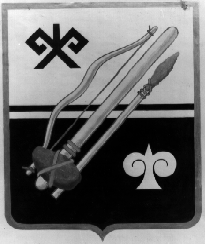 ГОРНО-АЛТАЙСК  КАЛАНЫҤ ДЕПУТАТТАР СОВЕДИРЕШЕНИЕЧЕЧИМГлава администрации города Горно-Алтайска_______________ О.А. СафроноваМэр города Горно-Алтайска________________ Ю.В. НечаевВиды автомобильного транспортаНаличие автомобильного транспорта (единиц)Наличие автомобильного транспорта (единиц)Наличие автомобильного транспорта (единиц)Наличие автомобильного транспорта (единиц)Виды автомобильного транспорта31 декабря 2015 г.31 декабря 2016 г.Темп роста, %На 1000 чел.Грузовые644364730,46102,2Легковые22259224110,68354Автобусы8878930,6714,1Мотоциклы3363452,675,4Прицепы268527131,0442,8Итого:32610328350,68518,7ПоказателиЕд. изм.01.01.2017 г.01.01.2018 г.Численность постоянного населения чел.6329563214Родившиесячел.1083976Умершиечел.584562в т.ч. смертность населения от внешних причинчел.5871Естественный прирост населения (на 1000 чел. населения)чел.7,96,5Прибылочел.38363627Выбылочел.38944121Миграционный прирост/убыльчел.-58-494Число браковед.444487Число разводовед.305294Конкурентные преимущества 
(сильные стороны)Внутренние сдерживающие факторы (слабые стороны)Статус административного центра субъекта Российской ФедерацииСтабильная социально-политическая ситуация со спокойной криминогенной обстановкой Благоприятная экологическая ситуация, высокая степень озеленения территории Более высокий уровень доходов по сравнению с другими муниципальными образованиями регионаДоступность профессионального образования в связи с наличием большого количества учебных заведений среднего и высшего профессионального образованияДостаточно развития транспортная инфраструктура и связьНадежная и безопасная система оказания коммунальных услугДостаточно развитая финансовая инфраструктура, наличие банковских и небанковских финансовых учрежденийНаличие развитой сферы оказания деловых услуг (бизнес-услуги, консалтинг, информационно-правовые услуги) как в рыночном, так и нерыночном секторахНаличие развитого потребительского рынка, торговой инфраструктуры Слабый производственный потенциал, отсутствие крупных перерабатывающих предприятийОтсутствие конкурентоспособных производств, формирующих специализацию муниципального образования, и позволяющих выходить на межрегиональные, национальные и мировые рынки Пространственная ограниченность муниципального образования, горный ландшафт территории, затрудняющий строительство и обеспечение коммунальной инфраструктуры Высокая стоимость энергоресурсов при отсутствии собственных генерирующих мощностей, нехватка энергомощностей Высокая стоимость жилищно-коммунальных услуг  Высокий физический износ сетевой инфраструктуры (теплопроводы, водопроводы, канализация, транспортные коммуникации) Большой объем индивидуальной застройки в горной местности, что удорожает обеспечение коммунальной инфраструктурой, в частности содержание периферийных дорог Высокая стоимость недвижимости (аренды и покупки) Несбалансированный спрос и предложение рабочей силы Нехватка высококвалифицированных кадров Слаборазвитый инновационный потенциал во всех отраслях экономики Большая доля убыточных предприятий в реальном секторе экономики Малая емкость локального рынка, как с позиций физических объемов, так и с точки зрения платежеспособности Слабые кооперационные связи между местными производителямиВозможностиВнешние и внутренние угрозыИспользование рекреационного потенциала региона и наличия туристского потока в Республику АлтайИспользование потенциала малого и микробизнеса, предпринимательских способностей населенияИспользование сырьевой базы сельскохозяйственных районов регионаИспользование образовательной инфраструктуры муниципального образования в сфере профессионального обученияИспользования наличия административного ресурса с целью создания эффективной и прозрачной системы государственной и муниципальной финансовой и нефинансовой поддержки предпринимательстваИспользование экологического потенциала, его коммерциализацииОптимальное использование городского пространства за счет комплексной жилой застройки Оптимальное использование городского пространства за счет выделения промышленных зон, в том числе и для малого бизнеса по типу индустриальных парковИспользование регулирующего механизма с целью недопущения роста тарифов на коммунальные услуги Внедрение инноваций в коммунальную сферу с целью энергоресурсосбереженияВнедрение инноваций в сферу промышленности и сельского хозяйства с целью роста объемов производства и снижения себестоимости выпускаемой продукции  Высокая зависимость от бюджетных источников финансирования всех сфер экономики, так как большая часть занятых работает в бюджетной сфереВысокая зависимость от бюджетных источников инвестицийВероятность снижения надежности и безопасности предоставления коммунальных услуг из-за высокой степени износа, возможен рост аварийности в коммунальных сетях Сокращение реальных доходов населенияСокращение числа рабочих мест в бюджетной сфере и в реальном секторе экономикиРыночная экспансия товаропроизводителей из других регионов, сокращение конкурентоспособности местных производителей Расширение коррупции в условиях снижения уровня жизни населения  Наименование показателяЕдиница измеренияСценарии развития* 2016 год2017 год2020 год(I этап)2025 год(II этап)2035 год(III этап)Отгружено товаров собственного производства, выполнено работ и услуг собственными силами в фактических ценах крупными и средними организациями по чистым видам деятельностипроцентов к предыдущему  году1101,5116,1117,0104,0103,2Отгружено товаров собственного производства, выполнено работ и услуг собственными силами в фактических ценах крупными и средними организациями по чистым видам деятельностипроцентов к предыдущему  году2101,5116,1120,0107,3104,5Отгружено товаров собственного производства, выполнено работ и услуг собственными силами в фактических ценах крупными и средними организациями по чистым видам деятельностипроцентов к предыдущему  году3101,5116,1122,0107,5104,7Инвестиции в основной капиталпроцентов к предыдущему  году1120,6144,7101,5101,8101,7Инвестиции в основной капиталпроцентов к предыдущему  году2120,6144,7103,0115,0107,0Инвестиции в основной капиталпроцентов к предыдущему  году3120,6144,7104,5115,3107,2Объем работ, выполненных по виду деятельности «Строительство»процентов к предыдущему  году1108,6173,3104,0103,0102,3Объем работ, выполненных по виду деятельности «Строительство»процентов к предыдущему  году2108,6173,3105,0116,0109,6Объем работ, выполненных по виду деятельности «Строительство»процентов к предыдущему  году3108,6173,3106,0117,0109,8Индекс потребительских цен процентов, декабрь  к декабрю предыдущего года1103,8103,6103,4103,4103,2Индекс потребительских цен процентов, декабрь  к декабрю предыдущего года2103,8103,6103,3103,3103,1Индекс потребительских цен процентов, декабрь  к декабрю предыдущего года3103,8103,6103,3103,3103,1Оборот розничной торговлипроцентов к предыдущему  году1101,9102,2104,5104,0104,0Оборот розничной торговлипроцентов к предыдущему  году2101,9102,2104,7107,0106,0Оборот розничной торговлипроцентов к предыдущему  году3101,9102,2105,0107,3106,2Численность населения (среднегодовая)тыс. человек163,0163,2565,167,972,9Численность населения (среднегодовая)тыс. человек263,0163,2567,069,479,2Численность населения (среднегодовая)тыс. человек363,0163,2568,775,989,2Среднесписочная численность занятого населения (без субъектов малого предпринимательства), чел.тыс. человек116,716,017,21717,2Среднесписочная численность занятого населения (без субъектов малого предпринимательства), чел.тыс. человек216,716,018,419,225,1Среднесписочная численность занятого населения (без субъектов малого предпринимательства), чел.тыс. человек316,716,019,221,229,7Доля детей в возрасте от 3 до 7 лет, получающих дошкольное образование в текущем году, к сумме численности детей в возрасте от 3 до 7 лет, получающих дошкольное образование в текущем году, и численности детей в возрасте от 3 до 7 лет, находящихся в очереди на получение в текущем году дошкольного образованияпроцентов310092100100100Удовлетворенность населения качеством предоставляемых услуг в сфере культуры (культурного обслуживания)процентов366,866,874,47580Доля граждан Республики Алтай, систематически занимающихся физической культурой и спортом, в общей численности населенияпроцентов31819253747Численность занятых в сфере малого и среднего предпринимательства, включая индивидуальных предпринимателейчеловек343994714495054498800Уровень зарегистрированной безработицыпроцентов31,91,91,81,71,5Доля благоустроенных дворовых территорий от общего количества дворовых территорийпроцентов-24,23748100Динамика налоговых и неналоговых доходов консолидированного бюджета Республики Алтайпроцентов к предыдущему периоду105102102,5102,5102,5